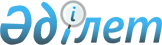 Мемлекеттік қызмет көрсету стандарттарын бекіту туралы
					
			Күшін жойған
			
			
		
					Жамбыл облысы әкімиятының 2008 жылғы 24 шілдедегі N 241 Қаулысы. Жамбыл облыстық Әділет департаментінде 2008 жылғы 29 тамызда 1712 нөмірімен тіркелді. Күші жойылды - Жамбыл облысы әкімдігінің 2010 жылғы 02 ақпандағы № 24 Қаулысымен      Ескерту. Күші жойылды - Жамбыл облысы әкімдігінің 2010.02.02 № 24 Қаулысымен.

      Қазақстан Республикасының 2000 жылғы 27 қарашадағы "Әкімшілік рәсімдер туралы" Заңының 9-1 бабына, Қазақстан Республикасы Үкіметінің 2007 жылғы 30 маусымдағы "Мемлекеттік қызмет көрсетудің үлгі стандартын бекіту туралы" N 558 қаулысына сәйкес, мемлекеттік қызмет көрсетудің сапасын көтеру мақсатында Жамбыл облысы әкімияты ҚАУЛЫ ЕТЕДІ: 

      1. Қоса беріліп отырған мемлекеттік қызмет көрсетудің стандарттары бекітілсін: 

      1) "Қосалқы шаруашылығының бар екендігі туралы анықтама беру" ( 1 қосымша ); 

      2) "Мал басы туралы мәліметтер" ( 2 қосымша ); 

      3) "Лизингке техниканы сатып алу үшін анықтама беру" ( 3 қосымша ). 

      2. Осы қаулының орындалуын бақылау облыс Әкімінің орынбасары Е.Ө. Үсенбаевқа жүктелсін. 

      3. Осы қаулы әділет органдарында мемлекеттік тіркелген күннен бастап күшіне енеді және алғаш ресми жарияланғаннан кейін күнтізбелік он күн өткен соң қолданысқа енгізіледі.             Облыс әкімі                        Б. Жексембин 

Жамбыл облысы әкімиятының 

      2008 жылғы 24 шілдесі 

      N 241 қаулысымен бекітілген       "Қосалқы шаруашылығының барлығы туралы анықтама беру" мемлекеттік қызмет көрсетудің стандарты       1. Жалпы ережелер 

      1. Қосалқы шаруашылығының барлығы туралы анықтама беру - жеке тұлғалардың қосалқы шаруашылығының барлығы туралы мәліметті растау мақсатында жүзеге асырылатын қызмет. 

      2. Көрсетілетін мемлекеттік қызмет түрі: автоматтандырылмаған. 

      3. Мемлекеттік қызмет "Жеке және заңды тұлғаларға көрсетілетін мемлекеттік қызметтердің тізілімін бекіту туралы" Қазақстан Республикасы Үкіметінің 2007 жылғы 30 маусымдағы N 561 қаулысы негізінде көрсетіледі. 

      4. Мемлекеттік қызметті 1 және 2 қосымшаларда көрсетілген Тараз қаласы мен аудандардың ауыл шаруашылығы бөлімдері (әрі қарай Бөлімдері) және кент, ауыл (село), ауылдық (селолық) округ әкімдерінің аппараттары (әрі қарай әкімдер аппараттары) жүзеге асырады. 

      5. Мемлекеттік қызмет көрсету нәтижесінде өтініш беруші қосалқы шаруашылығының барлығы туралы анықтама беру немесе тоқтату. 

      6. Мемлекеттік қызмет жеке тұлғаларға көрсетіледі. 

      7. Мемлекеттік қызмет көрсету кезіндегі уақыт бойынша шектеу мерзімі: 

      1) мемлекеттік қызметті көрсету мерзімі өтініш берушінің өтініші мен қажетті құжаттарды ұсынған сәттен бастап: бөлімдерінде - өтініш тіркелген сәттен бастап 10 күн, әкімдерінің аппараттарында - өтініш тіркелген сәттен бастап 5 күн; 

      2) қажетті құжаттарды тапсыру кезінде кезек күтуге рұқсат берілген ең аз уақыт 40 минуттан артық емес; 

      3) анықтама алу үшін кезек күтуге рұқсат берілген ең аз уақыт 40 минуттан артық емес. 

      8. Мемлекеттік қызмет тегін көрсетіледі. 

      9. Мемлекеттік қызмет көрсетудің тәртібі туралы ақпарат толық ақпарат ақпараттың ресми көздерінде орналасады: облыстық "Ақ жол" және "Знамя труда" газеттерінде, сондай-ақ бөлімдердің күту залдарында орналасқан стенділерде, сондай-ақ www.zhambyl.kz веб-сайтында. 

      10. Бөлімдердің және әкімдер аппараттарының жұмыс кестесі: сенбі және жексенбіні қоспағанда, күн сайын сағат 9-00 ден 18-00 ге дейін, түскі үзіліс сағат 13-00 ден 14-00 ге дейін, алдын ала жазылусыз және жеделдетілген түрде қызмет көрсетусіз. 

      11. Мемлекеттік қызмет бөлімдерінің және әкімдер аппараттарының күтіп отыру және қажетті құжаттарды дайындау жағдайы туғызылған (азаматтарды қабылдау бөлмесі өтініш толтыру үлгісі бар ақпараттық стендімен жабдықталған) ғимаратында көрсетіледі. 2. Мемлекеттік қызмет көрсету тәртібі 

      12. Мемлекеттік қызмет алу үшін: 

      1) өтініш; 

      2) жеке тұлғасын куәландыратын құжатын (көшірме) ұсынуы қажет. 

      13. Мемлекеттік қызметтің осы түрін көрсету үшін бланкі өнімдері көзделмеген. 

      14. Мемлекеттік қызмет алу үшін қажетті құжаттар осы Стандарттың 1 , 2 қосымшаларына сәйкес бөлімдеріне немесе әкімдер аппараттарына тапсырылады. 

      15. Өтініш берушінің мемлекеттік қызметті алу үшін қажетті құжаттарды тапсырғандығын растайтын құжат - мемлекеттік қызметті алу күні көрсетілген қызметтік қолхат болып табылады. 

      16. "Қосалқы шаруашылығының барлығы туралы анықтама беру" мемлекеттік қызметін алу өтініш берушінің осы Стандарттың 1 , 2 қосымшаларына сәйкес бөлімдеріне немесе әкімдерінің аппараттарына тікелей өзі келу арқылы жүзеге асырылады. 

      17. Мемлекеттік қызмет көрсетуді тоқтату өтініш беруші құжаттардың біреуін ұсынылмаған жағдайда негіз болып табылады. 3. Жұмыс қағидаттары 

      18. Бөлімдердің және әкімдер аппараттарының қызмет көрсетуді тұтынушыға қатысты басшылыққа алатын қағидаттары: 

      1) сыпайылық; 

      2) көрсетілетін мемлекеттік қызмет туралы толық ақпарат; 

      3) тұтынушы құжаттарының мазмұны туралы ақпараттың сақталуын, қорғалуын және құпиялылығын қамтамасыз ету; 

      4) тұтынушы белгіленген мерзімде алмаған құжаттардың сақталуын қамтамасыз ету. 4. Жұмыс нәтижелері 

      19. Өтініш берушілерге мемлекеттік қызмет көрсетудің нәтижелері осы Стандартқа қоса беріліп отырған 3 қосымшаға сәйкес сапалық және қол жетімділік көрсеткіштерімен өлшенеді. 

      20. Бөлімдер және әкімдерінің аппараттары көрсеткен мемлекеттік қызметтердің, жұмысы бағаланатын сапа және қол жетімділік көрсеткіштерінің нысаналы мәні жыл сайын аудан (қала) әкімімен құрылған жұмыс тобымен бекітіледі. 5. Шағымдану тәртібі 

      21. Өкілетті лауазымды тұлғаның әрекетіне (әрекетсіздігіне) шағымдану және шағымды әзірлеуге ықпал ету тәртібін түсіндіру аудан (қала) әкімі аппаратында осы Стандарттың N 4 қосымшасына сәйкес жүзеге асырылады. 

      22. Шағым аудан (қала) әкімінің атына сенбі және жексенбіні қоспағанда, күн сайын сағат 9-00 ден 18-00 ге дейін, түскі үзіліс сағат 13-00 ден 14-00 ге дейін беріледі. 

      23. Шағымның қабылданғанын растау шағымданушыға мерзімі мен уақыты, шағымды қабылдап алған тұлғаның аты-жөні көрсетілген талон беру болып табылады. Шағым келіп түскен күнінен бастап күнтізбелік отыз күн ішінде қаралып және ол бойынша шешім қабылданады. 

      Шағымның қаралу барысын шағымды қабылдап алған аудан (қала) әкімі аппаратының осы Стандарттың N 4 қосымшада көрсетілген телефон арқылы білуге болады. 6. Байланыс ақпараты 

      24. Мемлекеттік қызметті тікелей көрсететін мемлекеттік органның басшысының жұмыс және қабылдау кестесі: сенбі және жексенбіні қоспағанда, күн сайын сағат 9-00 ден 18-00 ге дейін, түскі үзіліс сағат 13-00 ден 14-00 ге дейін және оның жоғарғы ұйымының байланыс деректері (сайт, электрондық пошта адресі, мекен-жайы, телефоны) осы Стандарттың 1 қосымшасында көрсетілген. 

      25. Тұтынушыларға басқа қажетті ақпараттарды www.zhambyl.kz ресми сайтында табуға болады. 

Мемлекеттік қызмет көрсетудің 

стандартына 1 қосымша Мемлекеттік қызметті ұсынатын бөлімдерінің байланыс деректері 

Мемлекеттік қызмет көрсетудің 

стандартына 2 қосымша Мемлекеттік қызметті ұсынатын кент, ауыл (село), ауылдық округ (селолық) әкімі аппараттарының байланыс деректері 

Мемлекеттік қызмет көрсетудің 

стандартына 3 қосымша Кесте. Сапа және қол жетімділік көрсеткіштерінің мәні 

Мемлекеттік қызмет көрсетудің 

стандартына 4 қосымша А удандардың және Тараз қаласының әкімі аппараттарының байланыс деректері 

        Жамбыл облысы әкімиятының 

2008 жылғы 24 шілдесі 

N 241 қаулысымен бекітілген "Мал басы туралы мәлімет" 

      мемлекеттік қызмет көрсетудің Стандарты 1. Жалпы ережелер 

      1. Мал басының саны туралы мәлімет - ауыл шаруашылығы субъектісіндегі ауыл шаруашылығы түліктерінің саны туралы мәлімет беру қызметі. 

      2. Көрсетілетін мемлекеттік қызмет түрі: автоматтандырылмаған. 

      3. Мемлекеттік қызмет Қазақстан Республикасының 2002 жылғы 10 маусымдағы "Ветеринария туралы" Заңының 32 бабына сүйене отырып, "Ауыл шаруашылық жануарларын бірдейлендіру туралы" Қазақстан Республикасы Ауыл шаруашылығы министрінің 2003 жылғы 2 сәуірдегі N 164 бұйрығы және "Жеке және заңды тұлғаларға көрсетілетін мемлекеттік қызметтердің тізілімін бекіту туралы" Қазақстан Республикасы Үкіметінің 2007 жылғы 30 маусымдағы N 561 қаулысы негізінде көрсетіледі. 

      4. Мемлекеттік қызметті 1 және 2 қосымшаларда көрсетілген Тараз қаласы мен аудандардың ауыл шаруашылығы бөлімдері (әрі қарай Бөлімдері) және кент, ауыл (село), ауылдық (селолық) округтер әкімдерінің аппараттары (әрі қарай әкімдерінің аппараттары) жүзеге асырады. 

      5. Мемлекеттік қызмет көрсету нәтижесі өтініш беруші мал басы туралы мәлімет пен анықтама беру немесе тоқтату. 

      6. Мемлекеттік қызмет ауыл шаруашылығы субъектілеріне көрсетіледі. 

      7. Мемлекеттік қызмет көрсету кезіндегі уақыт бойынша шектеу мерзімі: 

      1) мемлекеттік қызметті көрсету мерзімі өтініш берушінің өтініші мен қажетті құжаттарды ұсынған сәттен бастап: өтініш тіркелген сәттен бастап 10 күн; 

      2) қажетті құжаттарды тапсыру кезінде кезек күтуге рұқсат берілген ең аз уақыт 40 минуттан артық емес; 

      3) анықтама алу үшін кезек күтуге рұқсат берілген ең аз уақыт 40 минуттан артық емес. 

      8. Мемлекеттік қызмет тегін көрсетіледі. 

      9. Мемлекеттік қызмет көрсетудің тәртібі туралы ақпарат толық ақпарат ақпараттың ресми көздерінде орналасады: облыстық "Ақ жол" және "Знамя труда" газеттерінде, сондай-ақ бөлімдердің күту залдарында орналасқан стенділерде, сондай-ақ www.zhambyl.kz веб-сайтында. 

      10. Бөлімдердің және әкімдерінің аппараттарының жұмыс кестесі: сенбі және жексенбіні қоспағанда, күн сайын сағат 9-00 ден 18-00 ге дейін, түскі үзіліс сағат 13-00 ден 14-00 ге дейін, алдын ала жазылусыз және жеделдетілген түрде қызмет көрсетусіз. 

      11. Мемлекеттік қызмет бөлімдерінің және әкімдер аппараттарының күтіп отыру және қажетті құжаттарды дайындау жағдайы туғызылған (азаматтарды қабылдау бөлмесі өтініш толтыру үлгісі бар ақпараттың стендімен жабдықталған) ғимаратында көрсетіледі. 2. Мемлекеттік қызмет көрсету тәртібі 

      12. Мемлекеттік қызмет алу үшін: 

      1) өтініш; 

      2) жеке тұлғасын куәландыратын құжатын (көшірме) ұсынуы қажет. 

      13. Мемлекеттік қызметтің осы түрін көрсету үшін бланкі өнімдері көзделмеген. 

      14. Мемлекеттік қызмет алу үшін қажетті құжаттар осы Стандарттың 1, 2 қосымшаларына сәйкес бөлімдеріне немесе әкімдер аппараттарына тапсырылады. 

      15. Өтініш берушінің мемлекеттік қызметті алу үшін қажетті құжаттарды тапсырғандығын растайтын құжат - мемлекеттік қызметті алу күні көрсетілген қызметтік қолхат болып табылады. 

      16. «Мал басы туралы мәлімет» мемлекеттік қызметін алу өтініш берушінің осы Стандарттың 1 , 2 қосымшаларына сәйкес бөлімдеріне немесе әкімдер аппараттарына тікелей өзі келу арқылы жүзеге асырылады. 

      17. Мемлекеттік қызмет көрсетуді тоқтату өтініш беруші құжаттардың біреуін ұсынылмаған жағдайда негіз болып табылады. 3. Жұмыс қағидаттары 

      18. Бөлімдердің және әкімдер аппараттарының қызмет көрсетуді тұтынушыға қатысты басшылыққа алатын қағидаттары: 

      1) сыпайылық; 

      2) көрсетілетін мемлекеттік қызмет туралы толық ақпарат; 

      3) тұтынушы құжаттарының мазмұны туралы ақпараттың сақталуын, қорғалуын және құпиялылығын қамтамасыз ету; 

      4) тұтынушы белгіленген мерзімде алмаған құжаттардың сақталуын қамтамасыз ету. 4. Жұмыс нәтижелері 

      19. Өтініш берушілерге мемлекеттік қызмет көрсетудің нәтижелері осы Стандартқа қоса беріліп отырған 3 қосымшаға сәйкес сапалық және қол жетімділік көрсеткіштерімен өлшенеді. 

      20. Бөлімдері және әкімдер аппараттары көрсеткен мемлекеттік қызметтердің, жұмысы бағаланатын сапа және қол жетімділік көрсеткіштерінің нысаналы мәні жыл сайын аудан (қала) әкімімен құрылған жұмыс тобымен бекітіледі. 5. Шағымдану тәртібі 

      21. Өкілетті лауазымды тұлғаның әрекетіне (әрекетсіздігіне) шағымдану және шағымды әзірлеуге ықпал ету тәртібін түсіндіру аудан (қала) әкімі аппаратында осы Стандарттың N 4 қосымшасына сәйкес жүзеге асырылады. 

      22. Шағым аудан (қала) әкімінің атына сенбі және жексенбіні қоспағанда, күн сайын сағат 9-00 ден 18-00 ге дейін, түскі үзіліс сағат 13-00 ден 14-00 ге дейін беріледі. 

      23. Шағымның қабылданғанын растау шағымданушыға мерзімі мен уақыты, шағымды қабылдап алған тұлғаның аты-жөні көрсетілген талон беру болып табылады. Шағым келіп түскен күнінен бастап күнтізбелік отыз күн ішінде қаралып және ол бойынша шешім қабылданады. 

      Шағымның қаралу барысын шағымды қабылдап алған аудан (қала) әкімі аппаратының осы Стандарттың N 4 қосымшада көрсетілген телефон арқылы білуге болады. 6. Байланыс ақпараты 

      24. Мемлекеттік қызметті тікелей көрсететін мемлекеттік органның басшысының жұмыс және қабылдау кестесі: сенбі және жексенбіні қоспағанда, күн сайын сағат 9-00 ден 18-00 ге дейін, түскі үзіліс сағат 13-00 ден 14-00 ге дейін және оның жоғарғы ұйымының байланыс деректері (сайт, электрондық пошта адресі, мекен-жайы, телефоны) осы Стандарттың 1 қосымшасында көрсетілген. 

      25. Тұтынушыларға басқа қажетті ақпараттарды www.zhambyl.kz ресми сайтында табуға болады. 

Мемлекеттік қызмет көрсетудің 

стандартына 1 қосымша Мемлекеттік қызметті ұсынатын бөлімдерінің байланыс деректері 

Мемлекеттік қызмет көрсетудің 

стандартына 2 қосымша Мемлекеттік қызметті ұсынатын кент, ауыл (село), ауылдық округ (селолық) әкімі аппараттарының байланыс деректері 

Мемлекеттік қызмет көрсетудің 

стандартына 3 қосымша Кесте. Сапа және қол жетімділік көрсеткіштерінің мәні 

Мемлекеттік қызмет көрсетудің 

стандартына 4 қосымша А удандардың және Тараз қаласының әкімі аппараттарының байланыс деректері 

Жамбыл облысы әкімиятының 

2008 жылғы 24 шілдедегі 

N 241 қаулысымен бекітілген Лизингке техниканы сатып алу үшін анықтама беру мемлекеттік қызмет көрсетудің стандарты 1. Жалпы ережелер 

      1. Лизингке техника алу үшін анықтама беру - ауыл шаруашылығы субъектілеріне мамандандырылған техниканы лизингке алу мүмкіндігін беру мақсатында жүзеге асырылатын қызмет. 

      2. Көрсетілетін мемлекеттік қызмет түрі: автоматтандырылмаған. 

      3. Мемлекеттік қызмет "Жеке және заңды тұлғаларға көрсетілетін мемлекеттік қызметтердің тізілімін бекіту туралы" Қазақстан Республикасы Үкіметінің 2007 жылғы 30 маусымдағы N 561 қаулысы негізінде көрсетіледі. 

      4. Мемлекеттік қызметті осы стандарттың 2 қосымшасында көрсетілген аудандардың және Тараз қаласының ауыл шаруашылығы бөлімдерімен ұсынылады. 

      5. Тұтынушы алатын көрсетілетін мемлекеттік қызметті көрсетуді аяқтау нысаны (нәтижесі) лизингке техниканы сатып алу үшін анықтама беру болып табылады. 

      6. Мемлекеттік қызмет заңды және жеке тұлғаларға көрсетіледі. 

      7. Мемлекеттік қызмет көрсету кезіндегі уақыт бойынша шектеу мерзімі: 

      1) мемлекеттік қызметті алу үшін тұтынушы қажетті құжаттарды тапсырған сәттен бастап мемлекеттік қызмет көрсету мерзімдері: 10 күн ішінде; 

      2) қажетті құжаттарды тапсыру кезінде кезек күтуге рұқсат берілген ең аз уақыт 40 минуттан артық емес; 

      3) анықтама алу үшін кезек күтуге рұқсат берілген ең аз уақыт 40 минуттан артық емес. 

      8. Мемлекеттік қызмет тегін көрсетіледі. 

      9. Мемлекеттік қызмет көрсету стандарты Жамбыл облысы әкімиятының ресми сайтында www.zhambyl.kz орналастырылған, облыстық "Ақ жол", "Знамя труда" газеттерінде жарияланған, сондай-ақ, мемлекеттік қызметті көрсету орны бойынша ғимаратында орналасқан стендтерде, үлгілермен ақпараттың тақтайшаларда орнатылған. 

      10. Жұмыс кестесі: лизингке техниканы сатып алу үшін анықтама беру бойынша құжаттарды қабылдау күн сайын (сенбі және жексенбіден басқа) сағат 13 00 -ден 14 00 -ге дейін түскі үзіліспен сағат 09 00 -ден 18 00 -ге дейін алдын-ала жазылусыз және жедел қызмет көрсетусіз жүзеге асырылады. 

      11. Азаматтарды қабылдау бөлмелері қызметті тұтынушылармен жұмыс үшін жабдықталған, мүмкіндіктері шектеулі адамдар, күту және қажетті құжаттарды дайындау үшін жағдайлар қарастырылған. 2. Мемлекеттік қызмет көрсету тәртібі 

      12. Мемлекеттік қызмет алу үшін өтініш толтыру және өтініш берушінің жеке тұлғасын куәландыратын құжатын (жеке тұлғалар үшін) және әділет органдарындағы мемлекеттік тіркеу куәлігінің көшірмесін (заңды тұлғалар үшін) ұсынуы қажет. 

      13. Мемлекеттік қызметтің осы түрін көрсету үшін бланкі өнімдері көзделмеген. 

      14. Мемлекеттік қызмет алу үшін қажетті құжаттар осы стандарттың 2 қосымшасында көрсетілген аудандардың және Тараз қаласының ауыл шаруашылығы бөлімдеріне тапсырылады. 

      15. Өтініш берушінің мемлекеттік қызметті алу үшін қажетті құжаттарды тапсырғандығын растайтын құжат - мемлекеттік қызметті алу күні көрсетілген қолхат болып табылады. 

      16. Қызмет көрсету нәтижесін жеткізу мемлекеттік қызметті тұтынушымен жеке бару болып табылады. 

      Қызмет көрсетудің соңғы нәтижесі осы стандарттың 2 қосымшасында көрсетілген аудандардың және Тараз қаласының ауыл шаруашылығы бөлімдерінің жауапты адамдарымен беріледі. 

      17. Өтініш беруші Қазақстан Республикасының қолданыстағы заңнамаларына сәйкес емес құжаттарды ұсынған жағдайда мемлекеттік қызметті ұсынуды тоқтатылуына негіз болады. 3. Жұмыс қағидаттары 

      18. Қызмет көрсетуді тұтынушыға қатысты басшылыққа алатын қағидаттары: 

      1) сыпайылық; 

      2) көрсетілетін мемлекеттік қызмет туралы толық ақпарат; 

      3) тұтынушы құжаттарының мазмұны туралы ақпараттың сақталуын, қорғалуын және құпиялылығын қамтамасыз ету; 

      4) тұтынушы белгіленген мерзімде алмаған құжаттардың сақталуын қамтамасыз ету. 4. Жұмыс нәтижелері 

      19. Өтініш берушілерге мемлекеттік қызмет көрсетудің нәтижелері осы стандартқа қоса беріліп отырған 1 қосымшаға сәйкес сапалық және қол жетімділік көрсеткіштерімен өлшенеді. 

      20. Мемлекеттік қызмет көрсететін мемлекеттік мекеменің жұмысы бағаланатын мемлекеттік қызметтердің сапа және қол жетімділік көрсеткіштерінің нысаналы мәнін жыл сайын арнайы құрылған жұмыс топтары бекітеді. 5. Шағымдану тәртібі 

      21. Өкілетті лауазымды тұлғаның әрекетіне (әрекетсіздігіне) шағымдану және шағымды әзірлеуге ықпал ету тәртібін түсіндіру осы стандарттың 3 қосымшасында көрсетілген аудан (қала) әкімі аппараттарымен жүзеге асырылады. 

      22. Шағым аудан (қала) әкімінің аппаратына күн сайын (сенбі және жексенбіні қоспағанда) сағат 13-00 ден 14-00 ге дейін түскі асқа үзіліспен сағат 9-00 ден 18-00 ге дейін беріледі. 

      23. Шағымның қабылданғанын растау шағымданушыға мерзімі мен уақыты, шағымды қабылдап алған тұлғаның аты-жөні көрсетілген талон беру болып табылады. 

      Шағымның қаралу барысын шағымды қабылдап алған осы стандарттың  3 қосымшасында көрсетілген аудан (қала) әкімі аппараттарында білуге болады. 6. Байланыс ақпараты 

      24. Бөлім және әкім аппараттарының басшыларының жұмыс және қабылдау кестесі: күн сайын (сенбі және жексенбіні қоспағанда) сағат 9-00 ден 18-00 ге дейін, түскі үзіліс сағат 13-00 ден 14-00 ге дейін. Аудандардың және Тараз қаласының ауыл шаруашылығы бөлімдерінің, аудандардың және Тараз қаласының әкім аппараттарының байланыс деректері осы стандарттың 2 , 3 қосымшаларында көрсетілген. 

      25. Тұтынушыларға басқа қажетті ақпараттарды www.zhambyl.kz ресми сайтында табуға болады. 

Мемлекеттік қызмет көрсетудің 

стандартына 1 қосымша Кесте. Сапа және қол жетімділік көрсеткіштерінің мәні 

Мемлекеттік қызмет көрсетудің 

стандартына 2 қосымша Мемлекеттік қызметті ұсынатын аудандардың және Тараз қаласының ауыл шаруашылығы бөлімдерінің байланыс деректері 

Мемлекеттік қызмет көрсетудің 

стандартына 3 қосымша А удандардың және Тараз қаласының әкімі аппараттарының байланыс деректері 
					© 2012. Қазақстан Республикасы Әділет министрлігінің «Қазақстан Республикасының Заңнама және құқықтық ақпарат институты» ШЖҚ РМК
				№N Мемлекеттік мекемесінің атауы Мекен жайы, электронды поштасы Телефон нөмірі 1. "Тараз қаласы әкімдігінің ауыл шаруашылығы бөлімі" мемлекеттік мекемесі (әрі қарай - ММ) 080000, Тараз қаласы, Қазыбек би көшесі, 116 а, saira64@mail.ru 8/7262/ 437675 2. "Байзақ ауданы әкімдігінің ауыл шаруашылығы бөлімі" ММ 080100, Байзақ ауданы, Сарыкемер ауылы, Сыздықбаев көшесі, 1 8/72637/ 22132, 21787, 21957, 22805 3. "Жамбыл ауданы әкімиятының ауыл шаруашылығы бөлімі" ММ 080200, Жамбыл ауданы, Аса ауылы, Абай көшесі, 123 8/72633/ 21251 4. "Жуалы ауданы әкімиятының ауыл шаруашылығы бөлімі" ММ 080300, Жуалы ауданы, Б.Момышұлы ауылы, Қонаев көшесі, 1, biology86@mail.ru 8/72635/21243, 21269, 21583, 20279 5. "Қордай ауданының ауыл шаруашылығы бөлімі" ММ 080400, Қордай ауданы, Қордай ауылы, Төле би көшесі, 106, koch@mail.kz 8/72636/21036, 21049, 21147, 22678 6. "Меркі ауданының ауыл шаруашылығы бөлімі" ММ 080500, Меркі ауданы, Меркі ауылы, Исмаилова көшесі, 165 zandarbekova@rambler.ru 8/72632/22880 7. "Мойынқұм ауданы әкімиятының ауыл шаруашылығы бөлімі" ММ 080600, Мойынқұм ауданы, Мойынқұм ауылы, Амангелді көшесі 147, Nurgul82@bk.ru 8/72642/24095, 21137 8. "Сарысу ауданы әкімиятының ауыл шаруашлыығы бөлімі" ММ 080700, Сарысу ауданы, Жаңатас қаласы, Бейбітшілік көшесі 25, sarrayo@ok.kz 8/72634/63505, 62242 9. "Талас ауданы әкімиятының ауыл шаруашлыығы бөлімі" ММ 080800, Талас ауданы, Қаратау қаласы, Алексеева көшесі 3, kar-edu@mail.ru 8/72644/62918 10. "Т.Рысқұлов ауданы әкімиятының ауыл шаруашылығы бөлімі" ММ 080900, Т.Рысқұлов ауданы, Құлан ауылы, Жібек жолы көшесі, 76, kadir81@mail.ru 8/72631/21536, 22337, 22234 11. "Шу ауданы әкімиятының ауыл шаруашлығы бөлімі" ММ 081000, Шу ауданы, Төле би ауылы, Төле би көшесі, 240 nuraly2005@mail.ru 8/72638/32021, 33149 N Атауы Мекен жайы , электронды поштасы Телефон нөмірі Байзақ ауданы 8 (72637) Байзақ ауданы 8 (72637) Байзақ ауданы 8 (72637) Байзақ ауданы 8 (72637) 1 "Байзақ ауданы Ботамойнақ ауылдық округі әкімінің аппараты" мемлекеттік мекемесі (әрі қарай - ММ) Байзақ ауданы, Байзақ ауылы, Байдешов көшесі, 4 20645, 20495 2 "Байзақ ауданы Бурыл ауылдық округі әкімінің аппараты" ММ Байзақ ауданы, Бурыл ауылы, 9 май көшесі, 13 24642, 24278 3 "Байзақ ауданы Диқан ауылдық округі әкімінің аппараты" ММ Байзақ ауданы, Диқан ауылы, Ленин көшесі, 7 33122 4 "Байзақ ауданы Жалғызтөбе ауылдық округі әкімінің аппараты" ММ Байзақ ауданы, Жетібай ауылы, Жамбыл көшесі, 10 22385 5 "Байзақ ауданы Жаңатұрмыс ауылдық округі әкімінің аппараты" ММ Байзақ ауданы, Көкбастау ауылы, Аубакиров көшесі, 76 22680, 37443 6 "Байзақ ауданы Ынтымақ ауылдық округі әкімінің аппараты" ММ Байзақ ауданы, Мадимар ауылы, Сейдалиева көшесі, 1 35502 7 "Байзақ ауданы Көптерек ауылдық округі әкімінің аппараты" ММ Байзақ ауданы, Кеңес ауылы, Үштөбе көшесі, 11 22381 8 "Байзақ ауданы Көктал ауылы әкімінің аппараты" ММ Байзақ ауданы, Көктал ауылы, Молдағұлова көшесі, 11а 24144 9 "Байзақ ауданы Қостөбе ауылдық округі әкімінің аппараты" ММ Байзақ ауданы, Талас ауылы, Жеңістің 40 жылдығы көшесі, 18 25447 10 "Байзақ ауданы Қызыл жұлдыз ауылдық округі әкімінің аппараты" ММ Байзақ ауданы, Қызыл жұлдыз ауылы, Тортаев көшесі, 64 32000 11 "Байзақ ауданы Мырзатай ауылдық округі әкімінің аппараты" ММ Байзақ ауданы, Мырзатай ауылы, Центральная көшесі, 5 35567 12 "Байзақ ауданы Сазтерек ауылдық округі әкімінің аппараты" ММ Байзақ ауданы, Абай ауылы, Жамбыл көшесі, 4 31648 13 "Байзақ ауданы Сарыкемер ауылдық округі әкімінің аппараты" ММ Байзақ ауданы, Сарыкемер ауылы, Байзақ батыр көшесі, 99 21182, 21067 14 "Байзақ ауданы Суханбаев ауылдық округі әкімінің аппараты" ММ Байзақ ауданы, Жақаш ауылы, Жақаш Мамырұлы көшесі, 19 44224 15 "Байзақ ауданы Темірбек ауылдық округі әкімінің аппараты" ММ Байзақ ауданы, Тегістік ауылы, Школьная көшесі, 2 22239 16 "Байзақ ауданы Түймекент ауылдық округі әкімінің аппараты" ММ Байзақ ауданы, Түймекент ауылы, Қонаев көшесі 29647 17 "Байзақ ауданы Үлгілі ауылдық округі әкімінің аппараты" ММ Байзақ ауданы, Үлгілі ауылы, Сары-Өзек көшесі, 9 26338 Жамбыл ауданы 8 (72633) Жамбыл ауданы 8 (72633) Жамбыл ауданы 8 (72633) Жамбыл ауданы 8 (72633) 18 "Жамбыл облысы Жамбыл ауданы Аса селолық округі әкімінің аппараты" ММ Жамбыл ауданы, Аса ауылы, Түгелбай көшесі, 5 21345, 21788 19 "Жамбыл облысы Жамбыл ауданы Айша бибі селолық округі әкімінің аппараты" ММ Жамбыл ауданы, Айша бибі ауылы, Жібек жолы көшесі, 118 27345, 27312 20 "Жамбыл облысы Жамбыл ауданы Ақбұлым ауылы әкімінің аппараты" ММ Жамбыл ауданы, Ақбұлым ауылы, Дербес Болыс көшесі, 52 36525 21 "Жамбыл облысы Жамбыл ауданы Ақбастау ауылдық округі әкімінің аппараты" ММ Жамбыл ауданы, Ақбастау ауылы, Абай көшесі, 82 21512 22 "Жамбыл облысы Жамбыл ауданы Бесағаш селолық округі әкімінің аппараты" ММ Жамбыл ауданы, Бесағаш ауылы, Бейбітшілік көшесі, 4 32535, 32035 23 "Жамбыл облысы Жамбыл ауданы Гродиково селолық округі әкімінің аппараты" ММ Жамбыл ауданы, Гродеково ауылы, Мира көшесі, 88 31377, 31350 24 "Жамбыл облысы Жамбыл ауданы Ерназар ауылдық округі әкімінің аппараты" ММ Жамбыл ауданы, Ерназар ауылы, Абдыхайым көшесі, 46 23527 25 "Жамбыл облысы Жамбыл ауданы Жамбыл селолық округі әкімінің аппараты" ММ Жамбыл ауданы, Шайқорық ауылы, Жеңістің 40 жылдық атындағы көшесі, 10 37068 26 "Жамбыл облысы Жамбыл ауданы Көлқайнар селолық округі әкімінің аппараты" ММ Жамбыл ауданы, Тастөбе ауылы, Т.Рысқұлов көшесі, 6 23322, 23407 27 "Жамбыл облысы Жамбыл ауданы Қарой селолық округі әкімінің аппараты" ММ Жамбыл ауданы, Пригородное ауылы, Ленин көшесі, 12 469030, 469035 28 "Жамбыл облысы Жамбыл ауданы Қаракемер ауылдық округі әкімінің аппараты" ММ Жамбыл ауданы, Қаракемер ауылы, Б.Сабаев көшесі, 13 21295, 24518 29 "Жамбыл облысы Жамбыл ауданы Қызылқайнар ауылдық округі әкімінің аппараты" ММ Жамбыл ауданы, Қызылқайнар ауылы, Бәйдібек ата көшесі, 20 34317 30 "Жамбыл облысы Жамбыл ауданы Қаратөбе ауылдық округі әкімінің аппараты" ММ Жамбыл ауданы, Бектөбе ауылы, Жамбыл көшесі, 136 25522, 25538 31 "Жамбыл облысы Жамбыл ауданы Құмшағал ауылдық округі әкімінің аппараты" ММ Жамбыл ауданы, Құмшағал ауылы, А.Байтұрсынов көшесі, 1 34700 32 "Жамбыл облысы Жамбыл ауданы Өрнек селолық округі әкімінің аппараты" ММ Жамбыл ауданы, Өрнек ауылы, Ә.Бекбенбет көшесі, 44 25272 33 "Жамбыл облысы Жамбыл ауданы Пионер ауылдық округі әкімінің аппараты" ММ Жамбыл ауданы, Пионер ауылы, Ислам ағай көшесі, 49 23169 34 "Жамбыл облысы Жамбыл ауданы Полатқосшы селолық округі әкімінің аппараты" ММ Жамбыл ауданы, Жалпақ төбе ауылы, Юнчи көшесі, 3 33317, 33213 Жуалы ауданы 8 (72635) Жуалы ауданы 8 (72635) Жуалы ауданы 8 (72635) Жуалы ауданы 8 (72635) 35 "Жуалы ауданы Ақсай ауылдық округі әкімінің аппараты" ММ Жуалы ауданы, Қайрат ауылы, Абай көшесі, 1 aksaiakimat@topmail.kz 23278 36 "Жуалы ауданы Ақтөбе ауылдық округі әкімінің аппараты" ММ Жуалы ауданы, Бәйтерек ауылы, Набережная көшесі, 1 aktobeakimat@topmail.kz 26390 37 "Жуалы ауданы Б.Момышұлы ауылы әкімінің аппараты" ММ Жуалы ауданы, Б.Момышұлы ауылы, Рысбек батыр көшесі, 5 momishuliakimat@topmail.kz 21251 38 "Жуалы ауданы Билікөл ауылдық округі әкімінің аппараты" ММ Жуалы ауданы, Қарабастау ауылы, Жамбыл көшесі, 8 bilikulakimat@topmail.kz 28260 39 "Жуалы ауданы Боралдай ауылдық округі әкімінің аппараты" ММ Жуалы ауданы, Көлтоған ауылы, Қонаев көшесі, 38 boraldaiakimat@topmail.kz 29285 40 "Жуалы ауданы Бурнооктябрь ауылдық округі әкімінің аппараты" ММ Жуалы ауданы, Нұрлыкент ауылы, Мир көшесі, 101 burnooktjabrakimat@topmail.kz 25219 41 "Жуалы ауданы Жетітөбе ауылдық округі әкімінің аппараты" ММ Жуалы ауданы, Кәріқорған ауылы, Қожаназаров көшесі, jetitobeakimat@topmail.kz 27221 42 "Жуалы ауданы Күреңбел ауылдық округі әкімінің аппараты" ММ Жуалы ауданы, Күреңбел ауылы, Қарабастау көшесі, 56 kurenbelakimat@topmail.kz 25137 43 "Жуалы ауданы Көкбастау ауылдық округі әкімінің аппараты" ММ Жуалы ауданы, Теріс ауылы, Тәліп көшесі kokbastauakimat@topmail.kz 44 "Жуалы ауданы Қарасаз ауылдық округі әкімінің аппараты" ММ Жуалы ауданы, Қарасаз ауылы, Гагарин көшесі, 2 karasasakimat@topmail.kz 24442 45 "Жуалы ауданы Қошқарата ауылдық округі әкімінің аппараты" ММ Жуалы ауданы, Қошқарата ауылы, Б.Үсенов көшесі, 34 koshkarataakimat@topmail.kz 24117 46 "Жуалы ауданы Қызыларық ауылдық округі әкімінің аппараты" ММ Жуалы ауданы, Қызыларық ауылы, Т.Тастандиев көшесі, kizilarikakimat@topmail.kz 47 "Жуалы ауданы Мыңбұлақ ауылдық округі әкімінің аппараты" ММ Жуалы ауданы, Көлбастау ауылы, Абай к?шесі, 3 minbulakakimat@topmail.kz 23403 48 "Жуалы ауданы Тоғызтарау ауылдық округі әкімінің аппараты" ММ Жуалы ауданы, Тоғызтарау ауылы, Жамбыл көшесі, 5 togiztarauakimat@topmail.kz 28216 49 "Жуалы ауданы Шақпақ ауылдық округі әкімінің аппараты" ММ Жуалы ауданы, Шақапақата ауылы, Пахомов көшесі, shakpakakimat@topmail.kz 24335 Қордай ауданы 8 (72636) Қордай ауданы 8 (72636) Қордай ауданы 8 (72636) Қордай ауданы 8 (72636) 50 "Қордай ауданы Қордай ауылдық округі әкімінің аппараты" ММ Қордай ауданы, Қордай ауылы, Жібек жолы көшесі, 278 Kordai-s_o_korday@mail.kz 21500, 21441, 45065, 42861 51 "Қордай ауданы Сарыбұлақ ауылдық округі әкімінің аппараты" ММ Қордай ауданы, Сарыбұлақ ауылы, Целинная көшесі, 1Kordai-s_o_sarybulak@mail.kz 25526, 25680 52 "Қордай ауданы Қақпатас ауылдық округі әкімінің аппараты" ММ Қордай ауданы, Қақпатас ауылы, Қонаев көшесі, 25,Kordai-s_o_kakpatas@mail.kz 23198 53 "Қордай ауданы Бетқайнар ауылдық округі әкімінің аппараты" ММ Қордай ауданы, Бетқайнар ауылы, Қазақстан көшесі, 72, Kordai-s_o_betkaynar@mail.kz 54 "Қордай ауданы Жамбыл ауылдық округі әкімінің аппараты" ММ Қордай ауданы, Жамбыл ауылы, Центральная көшесі, 3, Kordai-s_o_zhambul@mail.kz 28239 55 "Қордай ауданы Степной ауылдық округі әкімінің аппараты" Қордай ауданы, Степной ауылы, Школьная көшесі, 10, Kordai-s_o_stepnoe@mail.kz 28367 56 "Қордай ауданы Қасық ауылдық округі әкімінің аппараты" ММ Қордай ауданы, Қасық ауылы, Домалақ ана көшесі, 72, Kordai-s_o_kasiy@mail.kz 24185, 24047 57 "Қордай ауданы Ноғайбай ауылдық округі әкімінің аппараты" ММ Қордай ауданы, Ноғайбай ауылы, Момышұлы көшесі, 15 Kordai-s_o_nogaybay@mail.kz 27219 58 "Қордай ауданы Алға ауылдық округі әкімінің аппараты" ММ Қордай ауданы, Алға ауылы, Алдабергенова көшесі, 95 Kordai-s_o_alga@mail.kz 36109, 36141 59 "Қордай ауданы Кенен ауылдық округі әкімінің аппараты" ММ Қордай ауданы, Кенен ауылы, Кенен көшесі, 15 Kordai-s_o_kenen@mail.kz 78398, 78136 60 "Қордай ауданы Отар ауылдық округі әкімінің аппараты" ММ Қордай ауданы, Отар ауылы, Вокзальная көшесі, 15 Kordai-s_o_otar@mail.kz 71330, 71335 61 "Қордай ауданы Үлкен-Сұлутөр ауылдық округі әкімінің аппараты" ММ Қордай ауданы, Үлкен-Сұлутөр ауылы, Құттықадамбаев көшесі, 50 Kordai-s_o_ulken-sulutur@mail.kz 35519 62 "Қордай ауданы Қарасу ауылдық округі әкімінің аппараты" ММ Қордай ауданы, Қарасу ауылы, Ленин көшесі, 4 Kordai-s_o_karasu@mail.kz 42371 63 "Қордай ауданы Ауқатты ауылдық округі әкімінің аппараты" ММ Қордай ауданы, Ауқатты ауылы, Школьная көшесі, 3 Kordai-s_o_ayhatty@mail.kz 28389 64 "Қордай ауданы Масаншы ауылдық округі әкімінің аппараты" ММ Қордай ауданы, Масаншы ауылы, Ворошилова көшесі, 14 Kordai-s_o_masanchi@mail.kz 32376, 32058, 32041 65 "Қордай ауданы Қаракемер ауылдық округі әкімінің аппараты" ММ Қордай ауданы, Қаракемер ауылы, Қонаев көшесі, 4Kordai-s_o_karakemer@mail.kz 33849, 33741 66 "Қордай ауданы Сортобе ауылдық округі әкімінің аппараты" ММ Қордай ауданы, Сортобе ауылы, Ленин көшесі, 182, Kordai-s_o_sortobe@mail.kz 31024, 31013 67 "Қордай ауданы Қарасай ауылдық округі әкімінің аппараты" ММ Қордай ауданы, Қарасай ауылы, Школьная көшесі, 3 Kordai-s_o_karasay@mail.kz 34421 68 "Қордай ауданы Сұлутөр ауылдық округі әкімінің аппараты" ММ Қордай ауданы, Сұлутөр ауылы, Жамбыл көшесі, Kordai-s_o_sulutur@mail.kz 33318 Меркі ауданы 8 (72632) Меркі ауданы 8 (72632) Меркі ауданы 8 (72632) Меркі ауданы 8 (72632) 69 "Меркі ауданы Андас батыр ауылдық округі әкімінің аппараты" ММ Меркі ауданы, Андас батыр ауылы, Ә.Шотайұлы көшесі, 39 25344, 25164 70 "Меркі ауданы Кеңес ауылдық округі әкімінің аппараты" ММ Меркі ауданы, Кеңес ауылы, Қ.Тайшыманов көшесі, 38 25721 71 "Меркі ауданы Жаңатоған ауылдық округі әкімінің аппараты" ММ Меркі ауданы, Жаңатоған ауылы, Құлбаев көшесі, 76 24673, 24637 72 "Меркі ауданы Тәтті ауылдық округі әкімінің аппараты" ММ Меркі ауданы, Тәтті ауылы, Школьная көшесі, 1 26599, 26161 73 "Меркі ауданы Ақарал ауылдық округі әкімінің аппараты" ММ Меркі ауданы, Ақарал ауылы, Асубай көшесі, 56 24125 74 "Меркі ауданы Ақтоған ауылдық округі әкімінің аппараты" ММ Меркі ауданы, Ақтоған ауылы, Қосбармақов көшесі, 26 25419 75 "Меркі ауданы Ойтал ауылдық округі әкімінің аппараты" ММ Меркі ауданы, Ойтал ауылы, Революция көшесі, 1 23745 76 "Меркі ауданы Ақермен ауылдық округі әкімінің аппараты" ММ Меркі ауданы, Ақермен ауылы, Төле би көшесі, 27 үй 26642 77 "Меркі ауданы Меркі ауылдық округі әкімінің аппараты" ММ Меркі ауданы, Меркі ауылы, Исмаилов көшесі, 169 21471, 23094 78 "Меркі ауданы Сарымолдаев ауылдық округі әкімінің аппараты" мемлекеттік мекемесі Меркі ауданы, Сарымолдаев ауылы, Исмаилов көшесі, 390 21708 79 "Меркі ауданы Аспара ауылдық округі әкімінің аппараты" ММ Меркі ауданы, Аспара ауылы, Аспаринская көшесі, 1 25024, 25025 80 "Меркі ауданы Жамбыл ауылдық округі әкімінің аппараты" ММ Меркі ауданы, Жамбыл ауылы, Исмаилов көшесі, 119 21306, 27937 81 "Меркі ауданы Сұрат ауылдық округі әкімінің аппараты" ММ Меркі ауданы, Сұрат ауылы, Қалдыбай көшесі, 64 24468, 24469 82 "Меркі ауданы Рысқұлов ауылдық округі әкімінің аппараты" ММ Меркі ауданы, Рысқұлов ауылы, 60 лет СССР көшесі, 5/2 23451 Мойынқұм ауданы 8 (72642) Мойынқұм ауданы 8 (72642) Мойынқұм ауданы 8 (72642) Мойынқұм ауданы 8 (72642) 83 "Мойынқұм ауданы Ұланбель ауылдық округі әкімінің аппараты" ММ Мойынқұм ауданы, Ұланбел ауылы,  Сейфуллин  көшесі, 4 60040 84 "Мойынқұм ауданы Қарабөгет ауылдық округі әкімінің аппараты" ММ Мойынқұм ауданы, Карабөгет ауылы, Сейфуллин көшесі, 11 24146, 22348 85 "Мойынқұм ауданы Қылышбай ауылдық округі әкімінің аппараты" ММ Мойынқұм ауданы, Қылышбай ауылы, Төлепбергенов көшесі, 15 26375 86 "Мойынқұм ауданы Жамбыл ауылдық округі әкімінің аппараты" ММ Мойынқұм ауданы, Жамбыл ауылы, Динали көшесі, 8 24915 87 "Мойынқұм ауданы Қызылотау ауылдық округі әкімінің аппараты" ММ Мойынқұм ауданы, Қызылотау ауылы, Шалабаева көшесі, 10 24142 88 "Мойынқұм ауданы Берлік ауылдық округі әкімінің аппараты" ММ Мойынқұм ауданы, Берлик ауылы,  Исабекова көшесі, 57 23281 89 "Мойынқұм ауданы Кеңес ауылдық округі әкімінің аппараты" ММ Мойынқұм ауданы, Кеңес ауылы, Биназар көшесі, 49 23521 90 "Мойынқұм ауданы Биназар ауылдық округі әкімінің аппараты" ММ Мойынқұм ауданы, Биназар ауылы, Аитишева көшесі, 6 23187 91 "Мойынқұм ауданы Хантау ауылдық округі әкімінің аппараты" ММ Мойынқұм ауданы, Хантау ауылы, Ленина көшесі, 3 27104 92 "Мойынқұм ауданы Мирный ауылдық округі әкімінің аппараты" ММ Мойынқұм ауданы, Мирный ауылы, Абылайхан көшесі, 7 27020 93 "Мойынқұм ауданы Ақбақай ауылдық округі әкімінің аппараты" ММ Мойынқұм ауданы, Ақбақай ауылы, Конаев көшесі, 1 24611 94 "Мойынқұм ауданы Ақсүйек ауылдық округі әкімінің аппараты" ММ Мойынқұм ауданы, Ақсүйек ауылы, Ақсүйек көшесі, 1 50020 95 "Мойынқұм ауданы Мыңарал ауылдық округі әкімінің аппараты" ММ Мойынқұм ауданы, Мыңарал ауылы, Садыкова көшесі, 14 36030 96 "Мойынқұм ауданы Мойынқұм ауылдық округі әкімінің аппараты" ММ Мойынқұм ауданы, Мойынқұм ауылы, А.Кошекова көшесі, 7 24403 97 "Мойынқұм ауданы Шығанақ ауылдық округі әкімінің аппараты" ММ Мойынқұм ауданы, Шиганак ауылы, Жеңіс көшесі, 5 27525 98 "Мойынқұм ауданы Қызылтау округі әкімінің аппараты" ММ Мойынқұм ауданы, Қызылтау ауылы, Ы. Алтынсарин көшесі,9 24142 Сарысу ауданы 8 (72634) Сарысу ауданы 8 (72634) Сарысу ауданы 8 (72634) Сарысу ауданы 8 (72634) 99 "Сарысу ауданы Байқадам ауылдық аймақ әкімінің аппараты" ММ Сарысу ауданы, Саудакент ауылы, Асанова көшесі, 7 21133, 22196 100 "Сарысу ауданы Жайылма ауылдық аймақ әкімінің аппараты" ММ Сарысу ауданы, Жайылма ауылы, К.Донбай көшесі, 41 23330, 21068 101 "Сарысу ауданы Жанаарық ауылдық аймақ әкімінің аппараты" ММ Сарысу ауданы, У.Сыздықбайұлы ауылы, Қабылулы Расул көшесі, 6 61955 102 "Сарысу ауданы Жаңаталап ауылдық аймақ әкімінің аппараты" ММ Сарысу ауданы, Жаңаталап ауылы, Р.Сатенұлы көшесі, 1 21619 103 "Сарысу ауданы Игілік ауылдық аймақ әкімінің аппараты" ММ Сарысу ауданы, Өндіріс ауылы, Ж.Жұмабекұлы көшесі, 19 21404 104 "Сарысу ауданы Қамқалы ауылдық аймақ әкімінің аппараты" ММ Сарысу ауданы, Шығанак ауылы 29314 105 "Сарысу ауданы Тоғызкент ауылдық аймақ әкімінің аппараты" ММ Сарысу ауданы, Тоғызкент ауылы, Жамбыл көшесі, 20 24325 106 "Сарысу ауданы Түркістан ауылдық аймақ әкімінің аппараты" ММ Сарысу ауданы, Түркістан ауылы, Октябрге 50 жыл көшесі, 2 61650 107 "Сарысу ауданы Досбол ауылдық аймақ әкімінің аппараты" ММ Сарысу ауданы, Досбол ауылы, К. Жұмаділов көшесі, 9 24388 Т.Рысқұлов ауданы 8 (72631) Т.Рысқұлов ауданы 8 (72631) Т.Рысқұлов ауданы 8 (72631) Т.Рысқұлов ауданы 8 (72631) 108 "Т.Рысқұлов ауданы Құлан ауылдық  округі әкімінің аппараты" ММ Т.Рысқұлов ауданы, Құлан ауылы, Ж.Жолы көшесі, 76 21084 109 "Т.Рысқұлов ауданы Луговой ауылдық округі әкімінің аппараты" ММ Т.Рысқұлов ауданы, Луговой кенті, С.Есимов көшесі, 56 24103 110 "Т.Рысқұлов ауданы Қарақыстақ ауылдық  округі әкімінің аппараты" ММ Т.Рысқұлов ауданы, Каменка ауылы, Ж.Жолы көшесі, 122 25501 111 "Т.Рысқұлов ауданы Абай ауылдық округі әкімінің аппараты" ММ Т.Рысқұлов ауданы, Абай ауылы, Сатпаев көшесі, 94 21337 112 "Т.Рысқұлов ауданы Жаңатұрмыс ауылдық округі әкімінің аппараты" ММ Т.Рысқұлов ауданы, Жанатұрмыс ауылы, Қ.Сатпаев көшесі, 58 25314 113 "Т.Рысқұлов ауданы Ленин ауылдық округі әкімінің аппараты" ММ Т.Рысқұлов ауданы, Сабденов ауылы, А.Молдағұлова  көшесі, 9/8 21869 114 "Т.Рысқұлов ауданы Қорағаты ауылдық округі әкімінің аппараты" ММ Т.Рысқұлов ауданы, Қорағаты  ауылы, Төлеби көшесі, 15 28345 115 "Т.Рысқұлов ауданы Көкдөнен  ауылдық округі әкімінің аппараты" ММ Т.Рысқұлов ауданы, Көкдөнен ауылы, Ш.Уалиханов көшесі, 85 35505 116 "Т.Рысқұлов ауданы Новосел ауылдық округі әкімінің аппараты" ММ Т.Рысқұлов ауданы, Юбелейное ауылы, Абай көшесі, 2/1 27318 117 "Т.Рысқұлов ауданы Көгершін ауылдық округі әкімінің аппараты" ММ Т.Рысқұлов ауданы, Көгершін ауылы, Амангелді көшесі, 28 26499 118 "Т.Рысқұлов ауданы Ақыртөбе ауылдық округі әкімінің аппараты" ММ Т.Рысқұлов ауданы, Ақыртөбе ауылы Т.Рысқұлов көшесі, 24 23318 119 "Т.Рысқұлов ауданы Тереңөзек ауылдық округі әкімінің аппараты" ММ Т.Рысқұлов ауданы, Тереңөзек ауылы, Ж.Жолы көшесі, 23 23356 120 "Т.Рысқұлов ауданы Қайынды ауылдық округі әкімінің аппараты" ММ Т.Рысқұлов ауданы, Қайынды ауылы, Жорабек көшесі, 18 23355 121 "Т.Рысқұлов ауданы Өрнек ауылдық округі әкімінің аппараты" ММ Т.Рысқұлов ауданы, Өрнек ауылы, Есіркеп көшесі, 12а 29340 122 "Т.Рысқұлов ауданы Құмарық ауылдық округі әкімінің аппараты" ММ Т.Рысқұлов ауданы, Құмарық ауылы, Ж-Жолы көшесі, 67 35421 Талас ауданы 8 (72644) Талас ауданы 8 (72644) Талас ауданы 8 (72644) Талас ауданы 8 (72644) 123 "Талас ауданы Ақкөл ауылдық округі әкімінің аппараты" ММ Талас ауданы, Ақкөл ауылы, Тоқтарбаев көшесі, 1 21146 124 "Талас ауданы Аққұм ауылдық округі әкімінің аппараты" ММ Талас ауданы, Аққұм ауылы, Қонаев көшесі 9 35538 125 "Талас ауданы Берікқара ауылдық округі әкімінің аппараты" ММ Талас ауданы, Майтөбе ауылы 61010 126 "Талас ауданы Бостандық ауылдық округі әкімінің аппараты" ММ Талас ауданы, Бостандық ауылы, Байжанов көшесі, 1 35520, 35562 127 "Талас ауданы Қаратау ауылдық округі әкімінің аппараты" ММ Талас ауданы, Есей би ауылы, А.Омаров көшесі, 5 35540 128 "Қасқабұлақ ауылдық округі әкімінің аппараты" ММ Талас ауданы, Қасқабұлақ ауылы 60560 129 "Талас ауданы Кеңес ауылдық округі әкімінің аппараты" ММ Талас ауданы, Бөлтірік ауылы, Т.Рысқұлов көшесі, 10 32363 130 "Талас ауданы Көктал кенттік округі әкімінің аппараты" ММ Талас ауданы, Көктал кенті, Ленин көшесі, 8 62155, 62067 131 "Талас ауданы Қызыләуіт ауылдық округі әкімінің аппараты" ММ Талас ауданы, Қызыләуіт ауылы,  Абай көшесі, 15 33386 132 "Талас ауданы Ойық ауылдық округі әкімінің аппараты" ММ Талас ауданы, Ойық ауылы, Т.Рыскулова 31364 133 "Талас ауданы Тамды ауылдық округі әкімінің аппараты" ММ Талас ауданы, Тамды ауылы, А.Бекболатова көшесі, 52 62882 134 "Талас ауданы Үшарал ауылдық округі әкімінің аппараты" ММ Талас ауданы, Үшарал ауылы Сапақ Датқа көшесі, 15 34426 135 "Талас ауданы С. Шәкіров ауылдық округі әкімінің аппараты" ММ Талас ауданы Шәкіров ауылы, Оразбек көшсі, 9 36213 Шу ауданы 8 (72643, 72638) Шу ауданы 8 (72643, 72638) Шу ауданы 8 (72643, 72638) Шу ауданы 8 (72643, 72638) 136 "Шу ауданы Төле би ауылдық округі әкімінің аппараты" ММ Шу ауданы, Төле би ауылы, Төле би көшесі, 240 32898 137 "Шу ауданы Ақсу ауылдық округі әкімінің аппараты" ММ Шу ауданы, Ақсу ауылы, С.Сейфуллин көшесі, 91 46541 138 "Шу ауданы Алға селолық округі әкімінің аппараты" ММ Шу ауданы, Алға ауылы, Қарашаш көшесі, 44 42687 139 "Шу ауданы Балуаншолақ селолық округі әкімінің аппараты" ММ Шу ауданы, Балуан Шолақ ауылы, Дулат көшесі, 1 32906 140 "Шу ауданы Бірлік ауылдық округі әкімінің аппараты" ММ Шу ауданы, Бірлік ауылы, Центральная көшесі, 4 22358 141 "Шу ауданы Бірлікүстем селолық округі аппараты" ММ Шу ауданы, Бірлікүстем ауылы, Масатбаев көшесі, 47 32866 142 "Шу ауданы Далақайнар селосы әкімінің аппараты" ММ Шу ауданы, Далақайнар ауылы, Төле би көшесі, 4 31254 143 "Шу ауданы Дулат селолық округі әкімінің аппараты" ММ Шу ауданы, Бәйдібек ауылы, Әшімбай көшесі, 6 32092 144 "Шу ауданы Ескі Шу селолы? округі әкімінің аппараты" ММ Шу ауданы, Белбасар ауылы, Ә.Шәлібекұлы көшесі, 67 31363 145 "Шу ауданы Жаңақоғам селолық округі әкімінің аппараты" ММ Шу ауданы, Көктөбе ауылы, А. Галиакпаров көшесі, 48 31919 146 "Шу ауданы Көкқайнар селолық округі әкімінің аппараты" ММ Шу ауданы, Көкқайнар ауылы, Сарыбұлақ көшесі, 8 42348 147 "Шу ауданы Қонаев селосы әкімінің аппараты" ММ Шу ауданы, Қонаев ауылы, Смаил көшесі, 12 31813 148 "Шу ауданы Қорағаты селолық округі әкімінің аппараты" ММ Шу ауданы, Мойынқұм ауылы, Төлеби көшесі, 2 32231 149 "Шу ауданы өндіріс ауылдық округі әкімінің аппараты" ММ Шу ауданы, Абай ауылы, Жақсыбай көшесі, 57 46440 150 "Шу ауданы Тасөткел селолық округі әкімінің аппараты" ММ Шу ауданы, Тасөткел ауылы, Рысқұлов көшесі, 15 151 "Шу ауданы Шоқпар селолық округі әкімінің аппараты" ММ Шу ауданы, Шоқпар ауылы, Школьная көшесі, 1 61137 152 "Шу ауданы Ақтөбе селолық округі әкімінің аппараты" ММ Шу ауданы, Ақтөбе ауылы, Қ.Сатпаев көшесі, 8 32993 153 "Шу ауданы Жаңажол селолық округі әкімінің аппараты" ММ Шу ауданы, Жаңажол ауылы, Нүсіп Секеұлы көшесі, 75 44553 Сапа және қол жетімділік 

көрсеткіштері Көрсеткіштің нормативтік мәні Көрсеткіштің келесі 

жылдағы нысаналы 

мәні Көрсет- 

кіштің 

есепті 

жылдағы 

ағымдағы мәні 1 2 3 4 1. Уақтылығы 1. Уақтылығы 1. Уақтылығы 1. Уақтылығы 1.1. құжаттарды тапсырған сәттен бастап белгіленген 

мерзімде қызметті ұсыну оқиғаларының % (үлесі) 100 100 100 1.2. қызмет алуды кезекте 40 минуттан аспайтын уақыт кеткен тұтынушылардың %(үлесі) 100 100 100 2. Сапасы 2. Сапасы 2. Сапасы 2. Сапасы 2.1. қызметті ұсыну үдерісінің сапасына қанағаттанған тұтынушылардың % (үлесі) 100 100 100 2.2. құжаттарды лауазымды тұлға дұрыс ресімдеген жағдайдың (ж?ргізілген төлемдер, есеп айырысулар және т.б.) % (үлесі) 100 100 100 3. Қол жетімділік 3. Қол жетімділік 3. Қол жетімділік 3. Қол жетімділік 3.1. қызметті ұсыну тәртібі туралы сапаға және ақпаратқа қанағаттанған тұтынушылардың %(үлесі) 99 100 99 3.2. тұтынушы құжаттарды дұрыс толтырған және бірінші реттен тапсырған оқиғалардың % (үлесі) 99 99 99 3.3. Интернет арқылы қол жетімді қызметтерінің ақпарат % (үлесі) 0 0 0 4. Шағымдану үдерісі 4. Шағымдану үдерісі 4. Шағымдану үдерісі 4. Шағымдану үдерісі 4.1. қызметтің  осы түрі бойынша қызмет көрсетілген тұтынушылардың жалпы санына негізделген 

шағымдардың % (үлесі) 0 0 0,1 4.2. белгіленген мерзімде қаралған және қанағаттадырылған негізделген шағымдардың % (үлесі) 0 0 0 4.3. шағымданудың қолданыстағы тәртібіне 

қанағаттанған тұтынушылардың % (үлесі) 100 100 100 4.4. шағымдану мерзіміне 

қанағаттанған тұтынушылардың % (үлесі) 100 100 100 5. Сыпайылық 5. Сыпайылық 5. Сыпайылық 5. Сыпайылық 5.1. қызметкерлердің сыпайылығына қанағаттанған 

тұтынушылардың % (үлесі) 100 100 100 № Атауы Мекен жайы, электронды поштасы Телефон нөмірі 1 "Жамбыл облысы Тараз қаласы әкімінің аппараты" ММ (әрі қарай - ММ) Тараз қаласы, Достық даңғылы, 3, www.gorakim.kz 8 (7262) 454814, 430846 2 "Жамбыл облысы Байзақ ауданы әкімінің аппараты" ММ Байзақ ауданы, Сарыкемер ауылы, Байзақ батыр көшесі, 107, www.baizak.kz, baizak_akimat@mail.ru 8 /72637/ 21096, 21582 3 "Жамбыл облысы Жамбыл ауданы әкімінің аппараты" ММ Жамбыл ауданы, Аса ауылы, Абай көшесі, 123 www.zhambyl.kz 8/72633/ 22328, 21153 4 "Жамбыл облысы Жуалы ауданы әкімінің аппараты" ММ Жуалы ауданы, Б.Момышұлы ауылы, Жамбыл көшесі, 12 Jua_fin@tarnet.kz 8/72635/ 21500, 21573 5 "Қордай ауданы әкімінің аппараты" ММ Қордай ауданы, Қордай ауылы, Толе би көшесі, 106 www.akimatkorday.kz 8/72636/ 21360, 21240 6 "Меркі ауданы әкімінің аппараты" ММ Меркі ауданы,  Меркі ауылы,  Исмаилова көшесі, 169 www.zhambul.kz 8/72632/ 21689, 21361 7 "Мойынқұм ауданы әкімінің аппараты" ММ Мойынқұм ауданы,  Мойынқұм ауылы,  Амангелді көшесі, 147 Moinkum_akimat@mail.ru 8/72642/ 24155, 24487 8 "Жамбыл облысы Сарысу ауданы әкімінің аппараты" ММ Сарысу ауданы, Жаңатас қаласы, 2 шағын ауданы, www.sarysu.kz 8/72634/ 61437, 63281 9 "Талас ауданы әкімінің аппараты" ММ Талас ауданы, Қаратау қаласы, Достық алаңы, 1 ekonomkaratau@mail.ru 8/72644/ 62407, 60105 10 "Т.Рысқұлов ауданы әкімінің аппараты" ММ Т.Рысқұлов ауданы, Құлан ауылы, Жібек жолы көшесі, 75 www.T-Ryckulov.kz 8 /72631/ 21600, 22342 11 "Шу ауданы әкімінің аппараты" ММ Шу ауданы, Төле би ауылы, Төле би көшесі, 274,  www.zhambulshu.kz 8/72638/ 32198, 31955 № № Мемлекеттік мекемесінің атауы Мекен жайы, электронды поштасы Телефон нөмірі 1 "Тараз қаласы әкімдігінің ауыл шаруашылығы бөлімі" мемлекеттік мекемесі (әрі қарай - ММ) 080000, Тараз қаласы, Қазыбек би көшесі, 116 а, saira_64@mail.ru 8/7262/ 437675 2 "Байзақ ауданы әкімдігінің ауыл шаруашылығы бөлімі" ММ 080100, Байзақ ауданы, Сарыкемер ауылы, Сыздықбаев көшесі,1 8/72637/ 22132, 21787, 21957, 22805 3 "Жамбыл ауданы әкімиятының ауыл шаруашылығы б?лімі" ММ 080200, Жамбыл ауданы, Аса ауылы, Абай көшесі, 123 8/72633/ 21251 4 "Жуалы ауданы әкімиятының ауыл шаруашылығы б?лімі" ММ "080300, Жуалы ауданы,  Б.Момышұлы ауылы, Қонаев көшесі, 1, biology86@mail.ru 8/72635/ 21243, 21269, 21583, 20279 5 "Қордай ауданының ауыл шаруашылығы бөлімі" ММ 080400, Қордай ауданы, Қордай ауылы, Төле би көшесі, 106, koch@mail.kz 8/72636/ 21036, 21049, 21147, 22678 6 "Меркі ауданының ауыл шаруашылығы бөлімі" ММ 080500, Меркі ауданы, Меркі ауылы, Исмаилова көшесі, 165 zandarbekova@rambler.ru 8/72632/ 22880 7 "Мойынқұм ауданы әкімиятының ауыл шаруашылығы бөлімі" ММ 080600, Мойынқұм ауданы, Мойынқұм ауылы, Амангелді көшесі 147, Nurgul82@bk.ru 8/72642/ 24095, 21137 8 "Сарысу ауданы әкімиятының ауыл шаруашлыығы бөлімі" ММ 080700, Сарысу ауданы, Жаңатас қаласы, Бейбітшілік көшесі 25, sarrayo@ok.kz 8/72634/ 63505, 62242 9 "Талас ауданы әкімиятының ауыл шаруашлыығы бөлімі" ММ 080800, Талас ауданы, Қаратау қаласы, Алексеева көшесі 3, kar-edu@mail.ru 8/72644/ 62918 10 "Т.Рысқұлов ауданы әкімиятының ауыл шаруашылығы бөлімі" ММ 080900, Т.Рысқұлов ауданы, Құлан ауылы, Жібек жолы көшесі, 76, kadir81@mail.ru 8/72631/ 21536, 22337, 22234 11 "Шу ауданы әкімиятының ауыл шаруашлығы бөлімі" ММ 081000, Шу ауданы, Төле би ауылы, Төле би көшесі, 240 nuraly2005@mail.ru 8/72638/ 32021, 33149 N Атауы Мекен жайы , электронды поштасы Телефон нөмірі Байзақ ауданы 8 (72637) Байзақ ауданы 8 (72637) Байзақ ауданы 8 (72637) Байзақ ауданы 8 (72637) 1 "Байзақ ауданы Ботамойнақ ауылдық округі әкімінің аппараты" мемлекеттік мекемесі (әрі қарай - ММ) Байзақ ауданы, Байзақ ауылы, Байдешов көшесі, 4 20645, 20495 2 "Байзақ ауданы Бурыл ауылдық округі әкімінің аппараты" ММ Байзақ ауданы, Бурыл ауылы, 9 май көшесі, 13 24642, 24278 3 "Байзақ ауданы Диқан ауылдық округі әкімінің аппараты" ММ Байзақ ауданы, Диқан ауылы, Ленин көшесі, 7 33122 4 "Байзақ ауданы Жалғызтөбе ауылдық округі әкімінің аппараты" ММ Байзақ ауданы, Жетібай ауылы, Жамбыл көшесі, 10 22385 5 "Байзақ ауданы Жаңатұрмыс ауылдық округі әкімінің аппараты" ММ Байзақ ауданы, Көкбастау ауылы, Аубакиров көшесі, 76 22680, 37443 6 "Байзақ ауданы Ынтымақ ауылдық округі әкімінің аппараты" ММ Байзақ ауданы, Мадимар ауылы, Сейдалиева көшесі, 1 35502 7 "Байзақ ауданы Көптерек ауылдық округі әкімінің аппараты" ММ Байзақ ауданы, Кеңес ауылы, Үштөбе көшесі, 11 22381 8 "Байзақ ауданы Көктал ауылы әкімінің аппараты" ММ Байзақ ауданы, Көктал ауылы, Молдағұлова көшесі, 11а 24144 9 "Байзақ ауданы Қостөбе ауылдық округі әкімінің аппараты" ММ Байзақ ауданы, Талас ауылы, Жеңістің 40 жылдығы көшесі, 18 25447 10 "Байзақ ауданы Қызыл жұлдыз ауылдық округі әкімінің аппараты" ММ Байзақ ауданы, Қызыл жұлдыз ауылы, Тортаев көшесі, 64 32000 11 "Байзақ ауданы Мырзатай ауылдық округі әкімінің аппараты" ММ Байзақ ауданы, Мырзатай ауылы, Центральная көшесі, 5 35567 12 "Байзақ ауданы Сазтерек ауылдық округі әкімінің аппараты" ММ Байзақ ауданы, Абай ауылы, Жамбыл көшесі, 4 31648 13 "Байзақ ауданы Сарыкемер ауылдық округі әкімінің аппараты" ММ Байзақ ауданы, Сарыкемер ауылы, Байзақ батыр көшесі, 99 21182, 21067 14 "Байзақ ауданы Суханбаев ауылдық округі әкімінің аппараты" ММ Байзақ ауданы, Жақаш ауылы, Жақаш Мамырұлы көшесі, 19 44224 15 "Байзақ ауданы Темірбек ауылдық округі әкімінің аппараты" ММ Байзақ ауданы, Тегістік ауылы, Школьная көшесі, 2 22239 16 "Байзақ ауданы Түймекент ауылдық округі әкімінің аппараты" ММ Байзақ ауданы, Түймекент ауылы, Қонаев көшесі 29647 17 "Байзақ ауданы Үлгілі ауылдық округі әкімінің аппараты" ММ Байзақ ауданы, Үлгілі ауылы, Сары-Өзек көшесі, 9 26338 Жамбыл ауданы 8 (72633) Жамбыл ауданы 8 (72633) Жамбыл ауданы 8 (72633) Жамбыл ауданы 8 (72633) 18 "Жамбыл облысы Жамбыл ауданы Аса селолық округі әкімінің аппараты" ММ Жамбыл ауданы, Аса ауылы, Түгелбай көшесі, 5 21345, 21788 19 "Жамбыл облысы Жамбыл ауданы Айша бибі селолық округі әкімінің аппараты" ММ Жамбыл ауданы, Айша бибі ауылы, Жібек жолы көшесі, 118 27345, 27312 20 "Жамбыл облысы Жамбыл ауданы Ақбұлым ауылы әкімінің аппараты" ММ Жамбыл ауданы, Ақбұлым ауылы, Дербес Болыс көшесі, 52 36525 21 "Жамбыл облысы Жамбыл ауданы Ақбастау ауылдық округі әкімінің аппараты" ММ Жамбыл ауданы, Ақбастау ауылы, Абай көшесі, 82 21512 22 "Жамбыл облысы Жамбыл ауданы Бесағаш селолық округі әкімінің аппараты" ММ Жамбыл ауданы, Бесағаш ауылы, Бейбітшілік көшесі, 4 32535, 32035 23 "Жамбыл облысы Жамбыл ауданы Гродиково селолық округі әкімінің аппараты" ММ Жамбыл ауданы, Гродеково ауылы, Мира көшесі, 88 31377, 31350 24 "Жамбыл облысы Жамбыл ауданы Ерназар ауылдық округі әкімінің аппараты" ММ Жамбыл ауданы, Ерназар ауылы, Абдыхайым көшесі, 46 23527 25 "Жамбыл облысы Жамбыл ауданы Жамбыл селолық округі әкімінің аппараты" ММ Жамбыл ауданы, Шайқорық ауылы, Жеңістің 40 жылдық атындағы көшесі, 10 37068 26 "Жамбыл облысы Жамбыл ауданы Көлқайнар селолық округі әкімінің аппараты" ММ Жамбыл ауданы, Тастөбе ауылы, Т.Рысқұлов көшесі, 6 23322, 23407 27 "Жамбыл облысы Жамбыл ауданы Қарой селолық округі әкімінің аппараты" ММ Жамбыл ауданы, Пригородное ауылы, Ленин көшесі, 12 469030, 469035 28 "Жамбыл облысы Жамбыл ауданы Қаракемер ауылдық округі әкімінің аппараты" ММ Жамбыл ауданы, Қаракемер ауылы, Б.Сабаев көшесі, 13 21295, 24518 29 "Жамбыл облысы Жамбыл ауданы Қызылқайнар ауылдық округі әкімінің аппараты" ММ Жамбыл ауданы, Қызылқайнар ауылы, Бәйдібек ата көшесі, 20 34317 30 "Жамбыл облысы Жамбыл ауданы Қаратөбе ауылдық округі әкімінің аппараты" ММ Жамбыл ауданы, Бектөбе ауылы, Жамбыл көшесі, 136 25522, 25538 31 "Жамбыл облысы Жамбыл ауданы Құмшағал ауылдық округі әкімінің аппараты" ММ Жамбыл ауданы, Құмшағал ауылы, А.Байтұрсынов көшесі, 1 34700 32 "Жамбыл облысы Жамбыл ауданы Өрнек селолық округі әкімінің аппараты" ММ Жамбыл ауданы, Өрнек ауылы, Ә.Бекбенбет көшесі, 44 25272 33 "Жамбыл облысы Жамбыл ауданы Пионер ауылдық округі әкімінің аппараты" ММ Жамбыл ауданы, Пионер ауылы, Ислам ағай көшесі, 49 23169 34 "Жамбыл облысы Жамбыл ауданы Полатқосшы селолық округі әкімінің аппараты" ММ Жамбыл ауданы, Жалпақ төбе ауылы, Юнчи көшесі, 3 33317, 33213 Жуалы ауданы 8 (72635) Жуалы ауданы 8 (72635) Жуалы ауданы 8 (72635) Жуалы ауданы 8 (72635) 35 "Жуалы ауданы Ақсай ауылдық округі әкімінің аппараты" ММ Жуалы ауданы, Қайрат ауылы, Абай көшесі, 1 aksaiakimat@topmail.kz 23278 36 "Жуалы ауданы Ақтөбе ауылдық округі әкімінің аппараты" ММ Жуалы ауданы, Бәйтерек ауылы, Набережная көшесі, 1 aktobeakimat@topmail.kz 26390 37 "Жуалы ауданы Б.Момышұлы ауылы әкімінің аппараты" ММ Жуалы ауданы, Б.Момышұлы ауылы, Рысбек батыр көшесі, 5 momishuliakimat@topmail.kz 21251 38 "Жуалы ауданы Билікөл ауылдық округі әкімінің аппараты" ММ Жуалы ауданы, Қарабастау ауылы, Жамбыл көшесі, 8 bilikulakimat@topmail.kz 28260 39 "Жуалы ауданы Боралдай ауылдық округі әкімінің аппараты" ММ Жуалы ауданы, Көлтоған ауылы, Қонаев көшесі, 38 boraldaiakimat@topmail.kz 29285 40 "Жуалы ауданы Бурнооктябрь ауылдық округі әкімінің аппараты" ММ Жуалы ауданы, Нұрлыкент ауылы, Мир көшесі, 101 burnooktjabrakimat@topmail.kz 25219 41 "Жуалы ауданы Жетітөбе ауылдық округі әкімінің аппараты" ММ Жуалы ауданы, Кәріқорған ауылы, Қожаназаров көшесі, jetitobeakimat@topmail.kz 27221 42 "Жуалы ауданы Күреңбел ауылдық округі әкімінің аппараты" ММ Жуалы ауданы, Күреңбел ауылы, Қарабастау көшесі, 56 kurenbelakimat@topmail.kz 25137 43 "Жуалы ауданы Көкбастау ауылдық округі әкімінің аппараты" ММ Жуалы ауданы, Теріс ауылы, Тәліп көшесі kokbastauakimat@topmail.kz 44 "Жуалы ауданы Қарасаз ауылдық округі әкімінің аппараты" ММ Жуалы ауданы, Қарасаз ауылы, Гагарин көшесі, 2 karasasakimat@topmail.kz 24442 45 "Жуалы ауданы Қошқарата ауылдық округі әкімінің аппараты" ММ Жуалы ауданы, Қошқарата ауылы, Б.Үсенов көшесі, 34 koshkarataakimat@topmail.kz 24117 46 "Жуалы ауданы Қызыларық ауылдық округі әкімінің аппараты" ММ Жуалы ауданы, Қызыларық ауылы, Т.Тастандиев көшесі, kizilarikakimat@topmail.kz 47 "Жуалы ауданы Мыңбұлақ ауылдық округі әкімінің аппараты" ММ Жуалы ауданы, Көлбастау ауылы, Абай к?шесі, 3 minbulakakimat@topmail.kz 23403 48 "Жуалы ауданы Тоғызтарау ауылдық округі әкімінің аппараты" ММ Жуалы ауданы, Тоғызтарау ауылы, Жамбыл көшесі, 5 togiztarauakimat@topmail.kz 28216 49 "Жуалы ауданы Шақпақ ауылдық округі әкімінің аппараты" ММ Жуалы ауданы, Шақапақата ауылы, Пахомов көшесі, shakpakakimat@topmail.kz 24335 Қордай ауданы 8 (72636) Қордай ауданы 8 (72636) Қордай ауданы 8 (72636) Қордай ауданы 8 (72636) 50 "Қордай ауданы Қордай ауылдық округі әкімінің аппараты" ММ Қордай ауданы, Қордай ауылы, Жібек жолы көшесі, 278 Kordai-s_o_korday@mail.kz 21500, 21441, 45065, 42861 51 "Қордай ауданы Сарыбұлақ ауылдық округі әкімінің аппараты" ММ Қордай ауданы, Сарыбұлақ ауылы, Целинная көшесі, 1Kordai-s_o_sarybulak@mail.kz 25526, 25680 52 "Қордай ауданы Қақпатас ауылдық округі әкімінің аппараты" ММ Қордай ауданы, Қақпатас ауылы, Қонаев көшесі, 25,Kordai-s_o_kakpatas@mail.kz 23198 53 "Қордай ауданы Бетқайнар ауылдық округі әкімінің аппараты" ММ Қордай ауданы, Бетқайнар ауылы, Қазақстан көшесі, 72, Kordai-s_o_betkaynar@mail.kz 54 "Қордай ауданы Жамбыл ауылдық округі әкімінің аппараты" ММ Қордай ауданы, Жамбыл ауылы, Центральная көшесі, 3, Kordai-s_o_zhambul@mail.kz 28239 55 "Қордай ауданы Степной ауылдық округі әкімінің аппараты" Қордай ауданы, Степной ауылы, Школьная көшесі, 10, Kordai-s_o_stepnoe@mail.kz 28367 56 "Қордай ауданы Қасық ауылдық округі әкімінің аппараты" ММ Қордай ауданы, Қасық ауылы, Домалақ ана көшесі, 72, Kordai-s_o_kasiy@mail.kz 24185, 24047 57 "Қордай ауданы Ноғайбай ауылдық округі әкімінің аппараты" ММ Қордай ауданы, Ноғайбай ауылы, Момышұлы көшесі, 15 Kordai-s_o_nogaybay@mail.kz 27219 58 "Қордай ауданы Алға ауылдық округі әкімінің аппараты" ММ Қордай ауданы, Алға ауылы, Алдабергенова көшесі, 95 Kordai-s_o_alga@mail.kz 36109, 36141 59 "Қордай ауданы Кенен ауылдық округі әкімінің аппараты" ММ Қордай ауданы, Кенен ауылы, Кенен көшесі, 15 Kordai-s_o_kenen@mail.kz 78398, 78136 60 "Қордай ауданы Отар ауылдық округі әкімінің аппараты" ММ Қордай ауданы, Отар ауылы, Вокзальная көшесі, 15 Kordai-s_o_otar@mail.kz 71330, 71335 61 "Қордай ауданы Үлкен-Сұлутөр ауылдық округі әкімінің аппараты" ММ Қордай ауданы, Үлкен-Сұлутөр ауылы, Құттықадамбаев көшесі, 50 Kordai-s_o_ulken-sulutur@mail.kz 35519 62 "Қордай ауданы Қарасу ауылдық округі әкімінің аппараты" ММ Қордай ауданы, Қарасу ауылы, Ленин көшесі, 4 Kordai-s_o_karasu@mail.kz 42371 63 "Қордай ауданы Ауқатты ауылдық округі әкімінің аппараты" ММ Қордай ауданы, Ауқатты ауылы, Школьная көшесі, 3 Kordai-s_o_ayhatty@mail.kz 28389 64 "Қордай ауданы Масаншы ауылдық округі әкімінің аппараты" ММ Қордай ауданы, Масаншы ауылы, Ворошилова көшесі, 14 Kordai-s_o_masanchi@mail.kz 32376, 32058, 32041 65 "Қордай ауданы Қаракемер ауылдық округі әкімінің аппараты" ММ Қордай ауданы, Қаракемер ауылы, Қонаев көшесі, 4Kordai-s_o_karakemer@mail.kz 33849, 33741 66 "Қордай ауданы Сортобе ауылдық округі әкімінің аппараты" ММ Қордай ауданы, Сортобе ауылы, Ленин көшесі, 182, Kordai-s_o_sortobe@mail.kz 31024, 31013 67 "Қордай ауданы Қарасай ауылдық округі әкімінің аппараты" ММ Қордай ауданы, Қарасай ауылы, Школьная көшесі, 3 Kordai-s_o_karasay@mail.kz 34421 68 "Қордай ауданы Сұлутөр ауылдық округі әкімінің аппараты" ММ Қордай ауданы, Сұлутөр ауылы, Жамбыл көшесі, Kordai-s_o_sulutur@mail.kz 33318 Меркі ауданы 8 (72632) Меркі ауданы 8 (72632) Меркі ауданы 8 (72632) Меркі ауданы 8 (72632) 69 "Меркі ауданы Андас батыр ауылдық округі әкімінің аппараты" ММ Меркі ауданы, Андас батыр ауылы, Ә.Шотайұлы көшесі, 39 25344, 25164 70 "Меркі ауданы Кеңес ауылдық округі әкімінің аппараты" ММ Меркі ауданы, Кеңес ауылы, Қ.Тайшыманов көшесі, 38 25721 71 "Меркі ауданы Жаңатоған ауылдық округі әкімінің аппараты" ММ Меркі ауданы, Жаңатоған ауылы, Құлбаев көшесі, 76 24673, 24637 72 "Меркі ауданы Тәтті ауылдық округі әкімінің аппараты" ММ Меркі ауданы, Тәтті ауылы, Школьная көшесі, 1 26599, 26161 73 "Меркі ауданы Ақарал ауылдық округі әкімінің аппараты" ММ Меркі ауданы, Ақарал ауылы, Асубай көшесі, 56 24125 74 "Меркі ауданы Ақтоған ауылдық округі әкімінің аппараты" ММ Меркі ауданы, Ақтоған ауылы, Қосбармақов көшесі, 26 25419 75 "Меркі ауданы Ойтал ауылдық округі әкімінің аппараты" ММ Меркі ауданы, Ойтал ауылы, Революция көшесі, 1 23745 76 "Меркі ауданы Ақермен ауылдық округі әкімінің аппараты" ММ Меркі ауданы, Ақермен ауылы, Төле би көшесі, 27 үй 26642 77 "Меркі ауданы Меркі ауылдық округі әкімінің аппараты" ММ Меркі ауданы, Меркі ауылы, Исмаилов көшесі, 169 21471, 23094 78 "Меркі ауданы Сарымолдаев ауылдық округі әкімінің аппараты" мемлекеттік мекемесі Меркі ауданы, Сарымолдаев ауылы, Исмаилов көшесі, 390 21708 79 "Меркі ауданы Аспара ауылдық округі әкімінің аппараты" ММ Меркі ауданы, Аспара ауылы, Аспаринская көшесі, 1 25024, 25025 80 "Меркі ауданы Жамбыл ауылдық округі әкімінің аппараты" ММ Меркі ауданы, Жамбыл ауылы, Исмаилов көшесі, 119 21306, 27937 81 "Меркі ауданы Сұрат ауылдық округі әкімінің аппараты" ММ Меркі ауданы, Сұрат ауылы, Қалдыбай көшесі, 64 24468, 24469 82 "Меркі ауданы Рысқұлов ауылдық округі әкімінің аппараты" ММ Меркі ауданы, Рысқұлов ауылы, 60 лет СССР көшесі, 5/2 23451 Мойынқұм ауданы 8 (72642) Мойынқұм ауданы 8 (72642) Мойынқұм ауданы 8 (72642) Мойынқұм ауданы 8 (72642) 83 "Мойынқұм ауданы Ұланбель ауылдық округі әкімінің аппараты" ММ Мойынқұм ауданы, Ұланбел ауылы,  Сейфуллин  көшесі, 4 60040 84 "Мойынқұм ауданы Қарабөгет ауылдық округі әкімінің аппараты" ММ Мойынқұм ауданы, Карабөгет ауылы, Сейфуллин көшесі, 11 24146, 22348 85 "Мойынқұм ауданы Қылышбай ауылдық округі әкімінің аппараты" ММ Мойынқұм ауданы, Қылышбай ауылы, Төлепбергенов көшесі, 15 26375 86 "Мойынқұм ауданы Жамбыл ауылдық округі әкімінің аппараты" ММ Мойынқұм ауданы, Жамбыл ауылы, Динали көшесі, 8 24915 87 "Мойынқұм ауданы Қызылотау ауылдық округі әкімінің аппараты" ММ Мойынқұм ауданы, Қызылотау ауылы, Шалабаева көшесі, 10 24142 88 "Мойынқұм ауданы Берлік ауылдық округі әкімінің аппараты" ММ Мойынқұм ауданы, Берлик ауылы,  Исабекова көшесі, 57 23281 89 "Мойынқұм ауданы Кеңес ауылдық округі әкімінің аппараты" ММ Мойынқұм ауданы, Кеңес ауылы, Биназар көшесі, 49 23521 90 "Мойынқұм ауданы Биназар ауылдық округі әкімінің аппараты" ММ Мойынқұм ауданы, Биназар ауылы, Аитишева көшесі, 6 23187 91 "Мойынқұм ауданы Хантау ауылдық округі әкімінің аппараты" ММ Мойынқұм ауданы, Хантау ауылы, Ленина көшесі, 3 27104 92 "Мойынқұм ауданы Мирный ауылдық округі әкімінің аппараты" ММ Мойынқұм ауданы, Мирный ауылы, Абылайхан көшесі, 7 27020 93 "Мойынқұм ауданы Ақбақай ауылдық округі әкімінің аппараты" ММ Мойынқұм ауданы, Ақбақай ауылы, Конаев көшесі, 1 24611 94 "Мойынқұм ауданы Ақсүйек ауылдық округі әкімінің аппараты" ММ Мойынқұм ауданы, Ақсүйек ауылы, Ақсүйек көшесі, 1 50020 95 "Мойынқұм ауданы Мыңарал ауылдық округі әкімінің аппараты" ММ Мойынқұм ауданы, Мыңарал ауылы, Садыкова көшесі, 14 36030 96 "Мойынқұм ауданы Мойынқұм ауылдық округі әкімінің аппараты" ММ Мойынқұм ауданы, Мойынқұм ауылы, А.Кошекова көшесі, 7 24403 97 "Мойынқұм ауданы Шығанақ ауылдық округі әкімінің аппараты" ММ Мойынқұм ауданы, Шиганак ауылы, Жеңіс көшесі, 5 27525 98 "Мойынқұм ауданы Қызылтау округі әкімінің аппараты" ММ Мойынқұм ауданы, Қызылтау ауылы, Ы. Алтынсарин көшесі,9 24142 Сарысу ауданы 8 (72634) Сарысу ауданы 8 (72634) Сарысу ауданы 8 (72634) Сарысу ауданы 8 (72634) 99 "Сарысу ауданы Байқадам ауылдық аймақ әкімінің аппараты" ММ Сарысу ауданы, Саудакент ауылы, Асанова көшесі, 7 21133, 22196 100 "Сарысу ауданы Жайылма ауылдық аймақ әкімінің аппараты" ММ Сарысу ауданы, Жайылма ауылы, К.Донбай көшесі, 41 23330, 21068 101 "Сарысу ауданы Жанаарық ауылдық аймақ әкімінің аппараты" ММ Сарысу ауданы, У.Сыздықбайұлы ауылы, Қабылулы Расул көшесі, 6 61955 102 "Сарысу ауданы Жаңаталап ауылдық аймақ әкімінің аппараты" ММ Сарысу ауданы, Жаңаталап ауылы, Р.Сатенұлы көшесі, 1 21619 103 "Сарысу ауданы Игілік ауылдық аймақ әкімінің аппараты" ММ Сарысу ауданы, Өндіріс ауылы, Ж.Жұмабекұлы көшесі, 19 21404 104 "Сарысу ауданы Қамқалы ауылдық аймақ әкімінің аппараты" ММ Сарысу ауданы, Шығанак ауылы 29314 105 "Сарысу ауданы Тоғызкент ауылдық аймақ әкімінің аппараты" ММ Сарысу ауданы, Тоғызкент ауылы, Жамбыл көшесі, 20 24325 106 "Сарысу ауданы Түркістан ауылдық аймақ әкімінің аппараты" ММ Сарысу ауданы, Түркістан ауылы, Октябрге 50 жыл көшесі, 2 61650 107 "Сарысу ауданы Досбол ауылдық аймақ әкімінің аппараты" ММ Сарысу ауданы, Досбол ауылы, К. Жұмаділов көшесі, 9 24388 Т.Рысқұлов ауданы 8 (72631) Т.Рысқұлов ауданы 8 (72631) Т.Рысқұлов ауданы 8 (72631) Т.Рысқұлов ауданы 8 (72631) 108 "Т.Рысқұлов ауданы Құлан ауылдық  округі әкімінің аппараты" ММ Т.Рысқұлов ауданы, Құлан ауылы, Ж.Жолы көшесі, 76 21084 109 "Т.Рысқұлов ауданы Луговой ауылдық округі әкімінің аппараты" ММ Т.Рысқұлов ауданы, Луговой кенті, С.Есимов көшесі, 56 24103 110 "Т.Рысқұлов ауданы Қарақыстақ ауылдық  округі әкімінің аппараты" ММ Т.Рысқұлов ауданы, Каменка ауылы, Ж.Жолы көшесі, 122 25501 111 "Т.Рысқұлов ауданы Абай ауылдық округі әкімінің аппараты" ММ Т.Рысқұлов ауданы, Абай ауылы, Сатпаев көшесі, 94 21337 112 "Т.Рысқұлов ауданы Жаңатұрмыс ауылдық округі әкімінің аппараты" ММ Т.Рысқұлов ауданы, Жанатұрмыс ауылы, Қ.Сатпаев көшесі, 58 25314 113 "Т.Рысқұлов ауданы Ленин ауылдық округі әкімінің аппараты" ММ Т.Рысқұлов ауданы, Сабденов ауылы, А.Молдағұлова  көшесі, 9/8 21869 114 "Т.Рысқұлов ауданы Қорағаты ауылдық округі әкімінің аппараты" ММ Т.Рысқұлов ауданы, Қорағаты  ауылы, Төлеби көшесі, 15 28345 115 "Т.Рысқұлов ауданы Көкдөнен  ауылдық округі әкімінің аппараты" ММ Т.Рысқұлов ауданы, Көкдөнен ауылы, Ш.Уалиханов көшесі, 85 35505 116 "Т.Рысқұлов ауданы Новосел ауылдық округі әкімінің аппараты" ММ Т.Рысқұлов ауданы, Юбелейное ауылы, Абай көшесі, 2/1 27318 117 "Т.Рысқұлов ауданы Көгершін ауылдық округі әкімінің аппараты" ММ Т.Рысқұлов ауданы, Көгершін ауылы, Амангелді көшесі, 28 26499 118 "Т.Рысқұлов ауданы Ақыртөбе ауылдық округі әкімінің аппараты" ММ Т.Рысқұлов ауданы, Ақыртөбе ауылы Т.Рысқұлов көшесі, 24 23318 119 "Т.Рысқұлов ауданы Тереңөзек ауылдық округі әкімінің аппараты" ММ Т.Рысқұлов ауданы, Тереңөзек ауылы, Ж.Жолы көшесі, 23 23356 120 "Т.Рысқұлов ауданы Қайынды ауылдық округі әкімінің аппараты" ММ Т.Рысқұлов ауданы, Қайынды ауылы, Жорабек көшесі, 18 23355 121 "Т.Рысқұлов ауданы Өрнек ауылдық округі әкімінің аппараты" ММ Т.Рысқұлов ауданы, Өрнек ауылы, Есіркеп көшесі, 12а 29340 122 "Т.Рысқұлов ауданы Құмарық ауылдық округі әкімінің аппараты" ММ Т.Рысқұлов ауданы, Құмарық ауылы, Ж-Жолы көшесі, 67 35421 Талас ауданы 8 (72644) Талас ауданы 8 (72644) Талас ауданы 8 (72644) Талас ауданы 8 (72644) 123 "Талас ауданы Ақкөл ауылдық округі әкімінің аппараты" ММ Талас ауданы, Ақкөл ауылы, Тоқтарбаев көшесі, 1 21146 124 "Талас ауданы Аққұм ауылдық округі әкімінің аппараты" ММ Талас ауданы, Аққұм ауылы, Қонаев көшесі 9 35538 125 "Талас ауданы Берікқара ауылдық округі әкімінің аппараты" ММ Талас ауданы, Майтөбе ауылы 61010 126 "Талас ауданы Бостандық ауылдық округі әкімінің аппараты" ММ Талас ауданы, Бостандық ауылы, Байжанов көшесі, 1 35520, 35562 127 "Талас ауданы Қаратау ауылдық округі әкімінің аппараты" ММ Талас ауданы, Есей би ауылы, А.Омаров көшесі, 5 35540 128 "Қасқабұлақ ауылдық округі әкімінің аппараты" ММ Талас ауданы, Қасқабұлақ ауылы 60560 129 "Талас ауданы Кеңес ауылдық округі әкімінің аппараты" ММ Талас ауданы, Бөлтірік ауылы, Т.Рысқұлов көшесі, 10 32363 130 "Талас ауданы Көктал кенттік округі әкімінің аппараты" ММ Талас ауданы, Көктал кенті, Ленин көшесі, 8 62155, 62067 131 "Талас ауданы Қызыләуіт ауылдық округі әкімінің аппараты" ММ Талас ауданы, Қызыләуіт ауылы,  Абай көшесі, 15 33386 132 "Талас ауданы Ойық ауылдық округі әкімінің аппараты" ММ Талас ауданы, Ойық ауылы, Т.Рыскулова 31364 133 "Талас ауданы Тамды ауылдық округі әкімінің аппараты" ММ Талас ауданы, Тамды ауылы, А.Бекболатова көшесі, 52 62882 134 "Талас ауданы Үшарал ауылдық округі әкімінің аппараты" ММ Талас ауданы, Үшарал ауылы Сапақ Датқа көшесі, 15 34426 135 "Талас ауданы С. Шәкіров ауылдық округі әкімінің аппараты" ММ Талас ауданы Шәкіров ауылы, Оразбек көшсі, 9 36213 Шу ауданы 8 (72643, 72638) Шу ауданы 8 (72643, 72638) Шу ауданы 8 (72643, 72638) Шу ауданы 8 (72643, 72638) 136 "Шу ауданы Төле би ауылдық округі әкімінің аппараты" ММ Шу ауданы, Төле би ауылы, Төле би көшесі, 240 32898 137 "Шу ауданы Ақсу ауылдық округі әкімінің аппараты" ММ Шу ауданы, Ақсу ауылы, С.Сейфуллин көшесі, 91 46541 138 "Шу ауданы Алға селолық округі әкімінің аппараты" ММ Шу ауданы, Алға ауылы, Қарашаш көшесі, 44 42687 139 "Шу ауданы Балуаншолақ селолық округі әкімінің аппараты" ММ Шу ауданы, Балуан Шолақ ауылы, Дулат көшесі, 1 32906 140 "Шу ауданы Бірлік ауылдық округі әкімінің аппараты" ММ Шу ауданы, Бірлік ауылы, Центральная көшесі, 4 22358 141 "Шу ауданы Бірлікүстем селолық округі аппараты" ММ Шу ауданы, Бірлікүстем ауылы, Масатбаев көшесі, 47 32866 142 "Шу ауданы Далақайнар селосы әкімінің аппараты" ММ Шу ауданы, Далақайнар ауылы, Төле би көшесі, 4 31254 143 "Шу ауданы Дулат селолық округі әкімінің аппараты" ММ Шу ауданы, Бәйдібек ауылы, Әшімбай көшесі, 6 32092 144 "Шу ауданы Ескі Шу селолы? округі әкімінің аппараты" ММ Шу ауданы, Белбасар ауылы, Ә.Шәлібекұлы көшесі, 67 31363 145 "Шу ауданы Жаңақоғам селолық округі әкімінің аппараты" ММ Шу ауданы, Көктөбе ауылы, А. Галиакпаров көшесі, 48 31919 146 "Шу ауданы Көкқайнар селолық округі әкімінің аппараты" ММ Шу ауданы, Көкқайнар ауылы, Сарыбұлақ көшесі, 8 42348 147 "Шу ауданы Қонаев селосы әкімінің аппараты" ММ Шу ауданы, Қонаев ауылы, Смаил көшесі, 12 31813 148 "Шу ауданы Қорағаты селолық округі әкімінің аппараты" ММ Шу ауданы, Мойынқұм ауылы, Төлеби көшесі, 2 32231 149 "Шу ауданы өндіріс ауылдық округі әкімінің аппараты" ММ Шу ауданы, Абай ауылы, Жақсыбай көшесі, 57 46440 150 "Шу ауданы Тасөткел селолық округі әкімінің аппараты" ММ Шу ауданы, Тасөткел ауылы, Рысқұлов көшесі, 15 151 "Шу ауданы Шоқпар селолық округі әкімінің аппараты" ММ Шу ауданы, Шоқпар ауылы, Школьная көшесі, 1 61137 152 "Шу ауданы Ақтөбе селолық округі әкімінің аппараты" ММ Шу ауданы, Ақтөбе ауылы, Қ.Сатпаев көшесі, 8 32993 153 "Шу ауданы Жаңажол селолық округі әкімінің аппараты" ММ Шу ауданы, Жаңажол ауылы, Нүсіп Секеұлы көшесі, 75 44553 Сапа және қол жетімділік 

көрсеткіштері Көрсеткіштің нормативтік мәні Көрсеткіштің келесі 

жылдағы нысаналы 

мәні Көрсет- 

кіштің 

есепті 

жылдағы 

ағымдағы мәні 1 2 3 4 1. Уақтылығы 1. Уақтылығы 1. Уақтылығы 1. Уақтылығы 1.1. құжаттарды тапсырған сәттен бастап белгіленген 

мерзімде қызметті ұсыну оқиғаларының % (үлесі) 100 100 100 1.2. қызмет алуды кезекте 40 минуттан аспайтын уақыт кеткен тұтынушылардың %(үлесі) 100 100 100 2. Сапасы 2. Сапасы 2. Сапасы 2. Сапасы 2.1. қызметті ұсыну үдерісінің сапасына қанағаттанған тұтынушылардың % (үлесі) 100 100 100 2.2. құжаттарды лауазымды тұлға дұрыс ресімдеген жағдайдың (ж?ргізілген төлемдер, есеп айырысулар және т.б.) % (үлесі) 100 100 100 3. Қол жетімділік 3. Қол жетімділік 3. Қол жетімділік 3. Қол жетімділік 3.1. қызметті ұсыну тәртібі туралы сапаға және ақпаратқа қанағаттанған тұтынушылардың %(үлесі) 99 100 99 3.2. тұтынушы құжаттарды дұрыс толтырған және бірінші реттен тапсырған оқиғалардың % (үлесі) 99 99 99 3.3. Интернет арқылы қол жетімді қызметтерінің ақпарат % (үлесі) 0 0 0 4. Шағымдану үдерісі 4. Шағымдану үдерісі 4. Шағымдану үдерісі 4. Шағымдану үдерісі 4.1. қызметтің  осы түрі бойынша қызмет көрсетілген тұтынушылардың жалпы санына негізделген 

шағымдардың % (үлесі) 0 0 0,1 4.2. белгіленген мерзімде қаралған және қанағаттадырылған негізделген шағымдардың % (үлесі) 0 0 0 4.3. шағымданудың қолданыстағы тәртібіне 

қанағаттанған тұтынушылардың % (үлесі) 100 100 100 4.4. шағымдану мерзіміне 

қанағаттанған тұтынушылардың % (үлесі) 100 100 100 5. Сыпайылық 5. Сыпайылық 5. Сыпайылық 5. Сыпайылық 5.1. қызметкерлердің сыпайылығына қанағаттанған 

тұтынушылардың % (үлесі) 100 100 100 № Атауы Мекен жайы, электронды поштасы Телефон нөмірі 1 "Жамбыл облысы Тараз қаласы әкімінің аппараты" ММ (әрі қарай - ММ) Тараз қаласы, Достық даңғылы, 3, www.gorakim.kz 8 (7262) 454814, 430846 2 "Жамбыл облысы Байзақ ауданы әкімінің аппараты" ММ Байзақ ауданы, Сарыкемер ауылы, Байзақ батыр көшесі, 107, www.baizak.kz, baizak_akimat@mail.ru 8 /72637/ 21096, 21582 3 "Жамбыл облысы Жамбыл ауданы әкімінің аппараты" ММ Жамбыл ауданы, Аса ауылы, Абай көшесі, 123 www.zhambyl.kz 8/72633/ 22328, 21153 4 "Жамбыл облысы Жуалы ауданы әкімінің аппараты" ММ Жуалы ауданы, Б.Момышұлы ауылы, Жамбыл көшесі, 12 Jua_fin@tarnet.kz 8/72635/ 21500, 21573 5 "Қордай ауданы әкімінің аппараты" ММ Қордай ауданы, Қордай ауылы, Толе би көшесі, 106 www.akimatkorday.kz 8/72636/ 21360, 21240 6 "Меркі ауданы әкімінің аппараты" ММ Меркі ауданы,  Меркі ауылы,  Исмаилова көшесі, 169 www.zhambul.kz 8/72632/ 21689, 21361 7 "Мойынқұм ауданы әкімінің аппараты" ММ Мойынқұм ауданы,  Мойынқұм ауылы,  Амангелді көшесі, 147 Moinkum_akimat@mail.ru 8/72642/ 24155, 24487 8 "Жамбыл облысы Сарысу ауданы әкімінің аппараты" ММ Сарысу ауданы, Жаңатас қаласы, 2 шағын ауданы, www.sarysu.kz 8/72634/ 61437, 63281 9 "Талас ауданы әкімінің аппараты" ММ Талас ауданы, Қаратау қаласы, Достық алаңы, 1 ekonomkaratau@mail.ru 8/72644/ 62407, 60105 10 "Т.Рысқұлов ауданы әкімінің аппараты" ММ Т.Рысқұлов ауданы, Құлан ауылы, Жібек жолы көшесі, 75 www.T-Ryckulov.kz 8 /72631/ 21600, 22342 11 "Шу ауданы әкімінің аппараты" ММ Шу ауданы, Төле би ауылы, Төле би көшесі, 274,  www.zhambulshu.kz 8/72638/ 32198, 31955 Сапа және қол жетімділік 

көрсеткіштері Көрсеткіштің нормативтік мәні Көрсеткіштің келесі 

жылдағы нысаналы 

мәні Көрсет- 

кіштің 

есепті 

жылдағы 

ағымдағы мәні 1 2 3 4 1. Уақтылығы 1. Уақтылығы 1. Уақтылығы 1. Уақтылығы 1.1. құжаттарды тапсырған сәттен бастап белгіленген 

мерзімде қызметті ұсыну оқиғаларының % (үлесі) 100 100 100 1.2. қызмет алуды кезекте 40 минуттан аспайтын уақыт кеткен тұтынушылардың %(үлесі) 100 100 100 2. Сапасы 2. Сапасы 2. Сапасы 2. Сапасы 2.1. қызметті ұсыну үдерісінің сапасына қанағаттанған тұтынушылардың % (үлесі) 100 100 100 2.2. құжаттарды лауазымды тұлға дұрыс ресімдеген жағдайдың (ж?ргізілген төлемдер, есеп айырысулар және т.б.) % (үлесі) 100 100 100 3. Қол жетімділік 3. Қол жетімділік 3. Қол жетімділік 3. Қол жетімділік 3.1. қызметті ұсыну тәртібі туралы сапаға және ақпаратқа қанағаттанған тұтынушылардың %(үлесі) 99 100 99 3.2. тұтынушы құжаттарды дұрыс толтырған және бірінші реттен тапсырған оқиғалардың % (үлесі) 99 99 99 3.3. Интернет арқылы қол жетімді қызметтерінің ақпарат % (үлесі) 0 0 0 4. Шағымдану үдерісі 4. Шағымдану үдерісі 4. Шағымдану үдерісі 4. Шағымдану үдерісі 4.1. қызметтің  осы түрі бойынша қызмет көрсетілген тұтынушылардың жалпы санына негізделген 

шағымдардың % (үлесі) 0 0 0,1 4.2. белгіленген мерзімде қаралған және қанағаттадырылған негізделген шағымдардың % (үлесі) 0 0 0 4.3. шағымданудың қолданыстағы тәртібіне 

қанағаттанған тұтынушылардың % (үлесі) 100 100 100 4.4. шағымдану мерзіміне 

қанағаттанған тұтынушылардың % (үлесі) 100 100 100 5. Сыпайылық 5. Сыпайылық 5. Сыпайылық 5. Сыпайылық 5.1. қызметкерлердің сыпайылығына қанағаттанған 

тұтынушылардың % (үлесі) 100 100 100 № № Мемлекеттік мекемесінің атауы Мекен жайы, электронды поштасы Телефон нөмірі "Тараз қаласы әкімдігінің ауыл шаруашылығы бөлімі" мемлекеттік мекемесі (әрі қарай - ММ) 080000, Тараз қаласы, Қазыбек би көшесі, 116 а, saira_64@mail.ru 8/7262/ 437675 "Байзақ ауданы әкімдігінің ауыл шаруашылығы бөлімі" ММ 080100, Байзақ ауданы, Сарыкемер ауылы, Сыздықбаев көшесі,1 8/72637/ 22132, 21787, 21957, 22805 "Жамбыл ауданы әкімиятының ауыл шаруашылығы б?лімі" ММ 080200, Жамбыл ауданы, Аса ауылы, Абай көшесі, 123 8/72633/ 21251 "Жуалы ауданы әкімиятының ауыл шаруашылығы б?лімі" ММ "080300, Жуалы ауданы,  Б.Момышұлы ауылы, Қонаев көшесі, 1, biology86@mail.ru 8/72635/ 21243, 21269, 21583, 20279 "Қордай ауданының ауыл шаруашылығы бөлімі" ММ 080400, Қордай ауданы, Қордай ауылы, Төле би көшесі, 106, koch@mail.kz 8/72636/ 21036, 21049, 21147, 22678 "Меркі ауданының ауыл шаруашылығы бөлімі" ММ 080500, Меркі ауданы, Меркі ауылы, Исмаилова көшесі, 165 zandarbekova@rambler.ru 8/72632/ 22880 "Мойынқұм ауданы әкімиятының ауыл шаруашылығы бөлімі" ММ 080600, Мойынқұм ауданы, Мойынқұм ауылы, Амангелді көшесі 147, Nurgul82@bk.ru 8/72642/ 24095, 21137 "Сарысу ауданы әкімиятының ауыл шаруашлыығы бөлімі" ММ 080700, Сарысу ауданы, Жаңатас қаласы, Бейбітшілік көшесі 25, sarrayo@ok.kz 8/72634/ 63505, 62242 "Талас ауданы әкімиятының ауыл шаруашлыығы бөлімі" ММ 080800, Талас ауданы, Қаратау қаласы, Алексеева көшесі 3, kar-edu@mail.ru 8/72644/ 62918 "Т.Рысқұлов ауданы әкімиятының ауыл шаруашылығы бөлімі" ММ 080900, Т.Рысқұлов ауданы, Құлан ауылы, Жібек жолы көшесі, 76, kadir81@mail.ru 8/72631/ 21536, 22337, 22234 "Шу ауданы әкімиятының ауыл шаруашлығы бөлімі" ММ 081000, Шу ауданы, Төле би ауылы, Төле би көшесі, 240 nuraly2005@mail.ru 8/72638/ 32021, 33149 № Атауы Мекен жайы, электронды поштасы Телефон нөмірі 1 "Жамбыл облысы Тараз қаласы әкімінің аппараты" ММ (әрі қарай - ММ) Тараз қаласы, Достық даңғылы, 3, www.gorakim.kz 8 (7262) 454814, 430846 2 "Жамбыл облысы Байзақ ауданы әкімінің аппараты" ММ Байзақ ауданы, Сарыкемер ауылы, Байзақ батыр көшесі, 107, www.baizak.kz, baizak_akimat@mail.ru 8 /72637/ 21096, 21582 3 "Жамбыл облысы Жамбыл ауданы әкімінің аппараты" ММ Жамбыл ауданы, Аса ауылы, Абай көшесі, 123 www.zhambyl.kz 8/72633/ 22328, 21153 4 "Жамбыл облысы Жуалы ауданы әкімінің аппараты" ММ Жуалы ауданы, Б.Момышұлы ауылы, Жамбыл көшесі, 12 Jua_fin@tarnet.kz 8/72635/ 21500, 21573 5 "Қордай ауданы әкімінің аппараты" ММ Қордай ауданы, Қордай ауылы, Толе би көшесі, 106 www.akimatkorday.kz 8/72636/ 21360, 21240 6 "Меркі ауданы әкімінің аппараты" ММ Меркі ауданы,  Меркі ауылы,  Исмаилова көшесі, 169 www.zhambul.kz 8/72632/ 21689, 21361 7 "Мойынқұм ауданы әкімінің аппараты" ММ Мойынқұм ауданы,  Мойынқұм ауылы,  Амангелді көшесі, 147 Moinkum_akimat@mail.ru 8/72642/ 24155, 24487 8 "Жамбыл облысы Сарысу ауданы әкімінің аппараты" ММ Сарысу ауданы, Жаңатас қаласы, 2 шағын ауданы, www.sarysu.kz 8/72634/ 61437, 63281 9 "Талас ауданы әкімінің аппараты" ММ Талас ауданы, Қаратау қаласы, Достық алаңы, 1 ekonomkaratau@mail.ru 8/72644/ 62407, 60105 10 "Т.Рысқұлов ауданы әкімінің аппараты" ММ Т.Рысқұлов ауданы, Құлан ауылы, Жібек жолы көшесі, 75 www.T-Ryckulov.kz 8 /72631/ 21600, 22342 11 "Шу ауданы әкімінің аппараты" ММ Шу ауданы, Төле би ауылы, Төле би көшесі, 274,  www.zhambulshu.kz 8/72638/ 32198, 31955 